UỶ BAN NHÂN DÂN TỈNH SÓC TRĂNGSỞ TÀI NGUYÊN VÀ MÔI TRƯỜNGBÁO CÁOKIẾN TRÚC VỀ ỨNG DỤNG HẠNG MỤCXÂY DỰNG KHUNG KIẾN TRÚC CÔNG NGHỆ THÔNG TIN NGÀNH TÀI NGUYÊN VÀ MÔI TRƯỜNGSÓC TRĂNG, NĂM 2019DANH MỤC HÌNH ẢNHHình 1. Mô hình hệ thống máy chủ và mạng của hệ thống thông tin quản lý ngành tài nguyên và môi trường	7Hình 2. Sơ đồ các hệ thống ứng dụng trong hệ thống thông tin quản lý ngành tài nguyên và môi trường	9Hình 3. Kiến trúc nghiệp vụ trong khung kiến trúc CNTT ngành tài nguyên và môi trường	11Hình 4. Mô hình hệ thống ứng dụng chính phủ điện tử	13Hình 5. Mô hình cổng thông tin điện tử ngành tài nguyên và môi trường tỉnh Sóc Trăng	15Hình 6. Mô hình hệ thống ứng dụng trong hệ thống thông tin đất đai	17Hình 7. Mô hình ứng dụng của hệ thống thông tin quan trắc tài nguyên và môi trường	20Hình 8. Mô hình ứng dụng của hệ thống thông tin tài nguyên và môi trường khác	22Hình 9. Vị trí hệ thống đăng ký và công bố dịch vụ và dữ liệu tài nguyên và môi trường	24Hình 10. Mô hình cung cấp dịch vụ Web của hệ thống thông tin quản lý ngành tài nguyên và môi trường	27Hình 11. Mô hình khái niệm về bộ chuẩn OGC WSE	31Hình 12. Các thành phần trong bộ chuẩn OGC SWE	31Hình 13. Mô hình khái niệm OGC SOS	32Hình 14. Mô hình SensorML của bộ chuẩn OGC SWE	33Hình 15. Hình ảnh thông tin header của ảnh viễn thám theo chuẩn GeoTiff	35Hình 16. Sơ đồ minh họa dịch vụ OGC CS-W	36Hình 17. Thành phần cơ bản của dịch vụ Web (W3C WS basic profile)	41Hình 18. Danh sách đề xuất các dịch vụ Web cho các ứng dụng chính phủ điện tử	43Hình 19. Minh họa tương tác qua dịch vụ Web	45Hình 20. Minh họa mối tương tác dịch vụ Web khi chưa có trục tích hợp	57Hình 21. Minh họa mô hình tương tác dịch vụ Web qua trục tích hợp	59Hình 22. Mô hình cung cấp dữ liệu với trục tích hợp	60DANH MỤC BẢNGBảng 1. Bảng danh mục tiêu chuẩn kỹ thuật về ứng dụng công nghệ thông tin theo tiêu chuẩn nhà nước	46ĐẶT VẤN ĐỀKhung kiến trúc công nghệ thông tin ngành tài nguyên và môi trường gồm ba kiến trúc nền tảng là kiến trúc nghiệp vụ, kiến trúc dữ liệu, kiến trúc hệ thống và ứng dụng.Kiến trúc hệ thống và ứng dụng sẽ dựa vào kết quả khảo sát thực tiễn, các định hướng chung về việc phát triển công nghệ thông tin trên địa bàn tỉnh và dựa vào các nội dung, nguyên tắc của kiến trúc nghiệp vụ và kiến trúc dữ liệu để đưa ra bức tranh về hệ thống và các ứng dụng nhằm đáp ứng được nghiệp vụ và dữ liệu của ngành, hay nói cách khác làm thỏa mãn, đáp ứng được các nguyên tắc mà kiến trúc nghiệp vụ, kiến trúc dữ liệu đã đề ra bằng các giải pháp trên nền tảng ứng dụng công nghệ thông tin.Kiến trúc hệ thống và ứng dụng gồm các nội dung cần thiết sau:Mô hình hệ thống máy chủ và mạng của hệ thống thông tin quản lý ngành tài nguyên và môi trường cho toàn ngành.Mô hình các hệ thống thông tin, phần mềm, mô hình cơ sở dữ liệu sẽ vận hành trong hệ thống thông tin quản lý ngành tài nguyên và môi trường.Mô hình các dịch vụ Web cần phải xây dựng để chia sẻ và trao đổi dữ liệu tài nguyên và môi trường trên môi trường điện tử.Các tiêu chuẩn, các đặc tả cần phải áp dụng trong hệ thống thông tin quản lý ngành tài nguyên và môi trường.MÔ HÌNH HỆ THỐNG MÁY CHỦ VÀ HẠ TẦNG MẠNGCác nguyên tắc đối với hạ tầng máy chủ và mạngNguyên tắc 1: Hệ thống máy chủ phải đảm bảo khả năng lưu trữ, quản lý dữ liệu lớn và đảm bảo hiệu năng cao để xử lý các bài toán không gian địa lý trong ngành tài nguyên và môi trường, linh hoạt trong việc phát triển, nâng cấp và vận hành các ứng dụng khai thác và sử dụng dữ liệu tài nguyên và môi trường, cung cấp các dịch vụ Web cho môi trường điện tử để chia sẻ và trao đổi dữ liệu tài nguyên và môi trường. Hệ thống thông tin quản lý ngành tài nguyên và môi trường vận hành với một khối lượng dữ liệu khổng lồ liên quan đến văn bản, hồ sơ thủ tục hành chính đã được số hóa và cần phải xử lý dữ liệu với khối lượng lớn đa dạng trong các bài toán liên quan đến dữ liệu không gian địa lý như: Mô hình hóa, lập kịch bản diễn biến môi trường, xử lý không gian trên địa bàn tỉnh,… Để đáp ứng được tính chất về thời gian, độ chính xác và khả năng tích hợp nhiều nguồn dữ liệu khác nhau, cần thiết phải thiết kế một mô hình hệ thống máy chủ đủ mạnh và phù hợp với các bài toán cần phải xử lý của ngành tài nguyên và môi trường. Ngoài ra hệ thống thông tin quản lý ngành tài nguyên và môi trường còn phải cung cấp các dịch vụ Web để tham gia vào môi trường điện tử phục vụ chia sẻ, trao đổi dữ liệu. Công việc khai thác dữ liệu qua dịch vụ Web bởi rất nhiều ứng dụng do đó đòi hỏi một hệ thống máy chủ 24/7 không được xảy ra sự cố và hiệu năng đáp ứng cao.Hệ thống máy chủ cũng cần quan tâm đến phương án linh hoạt trong lắp đặt để phù hợp với đặc thù dữ liệu cũng như luồng dữ liệu, đáp ứng nhanh chóng việc phát triển, hiệu chỉnh bổ sung các chức năng, nâng cấp hạ tầng,… trong hệ thống thông tin quản lý ngành tài nguyên và môi trường. Chỉ dẫn thực hiện: Cần khảo sát kỹ về hạ tầng hiện có, đánh giá mức độ, định lượng khối lượng dữ liệu, tần suất sử dụng dữ liệu, luồng dữ liệu và các yêu cầu xử lý các bài toán lớn trong ngành tài nguyên và môi trường để có phương án đầu tư, bố trí hạ tầng máy chủ cho hệ thống thông tin quản lý ngành tài nguyên và môi trường khoa học và phù hợp thực tiễn.Nguyên tắc 2: Hệ thống máy chủ hoạt động trên mạng cần phải bảo đảm, an toàn, an ninh và bảo mật theo tiêu chuẩn nhà nước đã quy định.Hệ thống thông tin quản lý ngành tài nguyên và môi trường phải quản lý khối lượng dữ liệu lớn và quý giá được hình thành và phát triển lâu dài. Hơn nữa, hệ thống thông tin quản lý ngành tài nguyên và môi trường được hình thành dựa trên kiến trúc hướng dịch vụ và mô hình đồng vận hành nên sẽ rất nhiều ứng dụng, hệ thống và các tác nhân khác tiếp cận, truy cập hệ thống. Do đó, yêu cầu bảo đảm sự an toàn, bảo mật dữ liệu và thông tin được coi là nguyên tắc không thể không thực hiện để tránh các nguy cơ bị tấn công, bị xâm nhập phá hoại và đánh cắp dữ liệu.Những nguy cơ xảy ra do thiên tai và nhân tai như: hỏa hoạn, xâm nhập trái phép, cháy nổ, lũ lụt, động đất cũng phải được loại trừ nhằm bảo đảm dữ liệu không bị mất mát và hư hỏng.Chỉ dẫn thực hiện: Cần tham chiếu kiến trúc công nghệ và áp dụng các giải pháp công nghệ về an ninh, an toàn và bảo mật. Tuân thủ các quy định, tiêu chuẩn kỹ thuật đối với các hệ thống thông tin, trung tâm dữ liệu dự phòng đã được ban hành.Nguyên tắc 3: Hệ thống hạ tầng máy chủ phải đáp ứng được tính linh hoạt trong việc sử dụng tài nguyên, phần chia được tài nguyên và mở rộng khi cần thiết; đáp ứng được tốc độ truyền tải dữ liệu trên môi trường mạng.Hệ thống máy chủ cần phải được lắp đặt vận hành theo đúng tiêu chuẩn Việt Nam nhằm bảo đảm sử dụng lâu dài, mở rộng và nâng cấp khi cần và tránh được các hư hỏng, cháy nổ hoặc các sự cố làm mất mát, hư hỏng dữ liệu. Bên cạnh đó Hệ thống máy chủ cần phải sử dụng công nghệ ảo hóa và điện toán đám mây nhằm dễ dàng phân bố tài nguyên khi cần thiết và thu hồi tài nguyên khi không cần thiết để phục vụ cho các ứng dụng khác.Mô hình tổng quan hệ thống máy chủ và kết nối mạng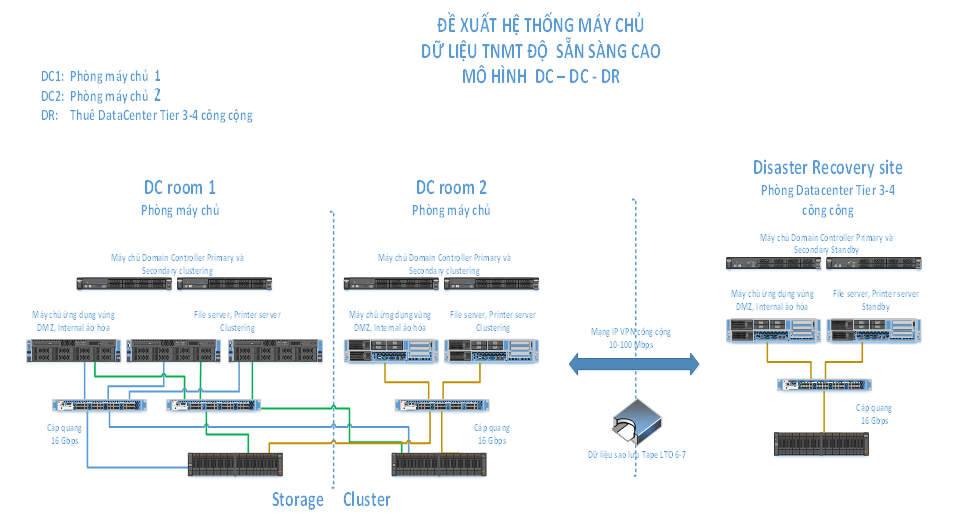 Hình . Mô hình hệ thống máy chủ và mạng của hệ thống thông tin quản lý ngành tài nguyên và môi trườngMÔ HÌNH KIẾN TRÚC TỔNG QUAN CÁC HỆ THỐNG ỨNG DỤNGĐể đáp ứng các nguyên tắc và yêu cầu của kiến trúc nghiệp vụ và kiến trúc dữ liệu, mô hình tổng quan kiến trúc về mặt hệ thống ứng dụng sẽ gồm có các thành phần như sau (xem hình dưới đây):Thành phần các hệ thống ứng dụng chính phủ điện tử: Là các ứng dụng, các hệ thống liên quan đến việc xử lý hồ sơ thủ tục hành chính, xử lý văn bản, xử lý hồ sơ thủ tục hành chính, thanh tra,… và cổng thông tin ngành tài nguyên và môi trường.Thành phần các hệ thống ứng dụng kỹ thuật chuyên ngành phục vụ cho việc thu thập, quản lý, khai thác và sử dụng dữ liệu tài nguyên và môi trường.Thành phần các hệ thống ứng dụng thuộc về cơ sở dữ liệu tích hợp tài nguyên và môi trường, phục vụ đăng ký và công bố dịch vụ và dữ liệu tài nguyên và môi trường.Thành phần môi trường điện tử để chia sẻ và trao đổi dữ liệu giữa các hệ thống ứng dụng nói trên và với các hệ thống ứng dụng khác ngoài ngành tài nguyên và môi trường tỉnh Sóc Trăng.Cũng như mọi kiến trúc khác, kiến trúc ứng dụng cần phải được xây dựng dựa trên các quy định của pháp luật về quản lý dự án công nghệ thông tin, dựa trên các tiêu chuẩn đã được ban hành và các tiêu chuẩn mở quốc tế, dựa vào các quy chế giữa các tổ chức với ngành tài nguyên và môi trường.Hình . Sơ đồ các hệ thống ứng dụng trong hệ thống thông tin quản lý ngành tài nguyên và môi trườngCác hệ thống ứng dụng trong hệ thống thông tin quản lý ngành tài nguyên và môi trường đều có thể tương tác trao đổi với nhau qua môi trường điện tử mà nền tảng dựa trên các dịch vụ Web theo các tiêu chuẩn đã quy định hoặc theo tiêu chuẩn quốc tế.Một thành phần quan trọng nữa trong hệ thống thông tin quản lý ngành tài nguyên và môi trường là Thành phần các hệ thống ứng dụng khác ngoài ngành tài nguyên và môi trường. Đây là thành phần quan trọng vì sự phát triển của nó thể hiện tính ưu việt của kiến trúc đã đề xuất, thể hiện tính chia sẻ dữ liệu của ngành tài nguyên và môi trường vì sự phát triển chung của tỉnh.Hệ thống khác ngoài ngành tài nguyên và môi trường đại diện là các hệ thống thuộc Trung ương, các ứng dụng thuộc các Sở ban ngành trên địa bàn tỉnh Sóc Trăng và trên hết là tạo cơ hội để các doanh nghiệp, các nhà khởi nghiệp tiếp cận được dữ liệu tài nguyên và môi trường tạo ra các ứng dụng hữu ích cho cộng đồng và nhân dân tỉnh Sóc Trăng.Khung kiến trúc công nghệ thông tin ngành tài nguyên và môi trường được xây dựng trên cơ sở nhìn nhiều khía cạnh khác nhau, trong đó khía cạnh về nghiệp vụ, khía cạnh về dữ liệu được thể hiện qua kiến trúc nghiệp vụ và kiến trúc dữ liệu. Kiến trúc ứng dụng thể hiện khía cạnh về ứng dụng với quan điểm: Hệ thống thông tin quản lý ngành tài nguyên và môi trường cần những ứng dụng gì để hiện thực hóa nghiệp vụ và dữ liệu bằng công nghệ thông tin và truyền thông.Kiến trúc ứng dụng phải thể hiện được mối quan hệ hữu cơ với kiến trúc nghiệp vụ và kiến trúc dữ liệu. Một ứng dụng sinh ra phải có những chức năng thực hiện một nghiệp vụ nào đó và có những chức năng sinh ra dữ liệu hoặc khai thác dữ liệu nào đó để phục vụ tác nghiệp cho hiệu quả (nghiệp vụ). Các nghiệp vụ được thực thi hiệu quả thì công tác quản lý nhà nước và phục vụ nhân dân được tốt hơn, hiệu quả hơn rất nhiều. Kiến trúc ứng dụng cũng như các kiến trúc khác cho dù tách ra thành một chương mục riêng nhưng phải có quan hệ gắn chặt với nhau, tham chiếu lẫn nhau để hình thành một bức tranh tổng thể về hệ thống thông tin quản lý ngành tài nguyên và môi trườngvà đều hướng đến một đích chung là hướng đến tầm nhìn mà khung kiến trúc đã đề ra.Kiến trúc ứng dụng được đặt trong mô hình khung kiến trúc công nghệ thông tin ngành tài nguyên và môi trường như sau: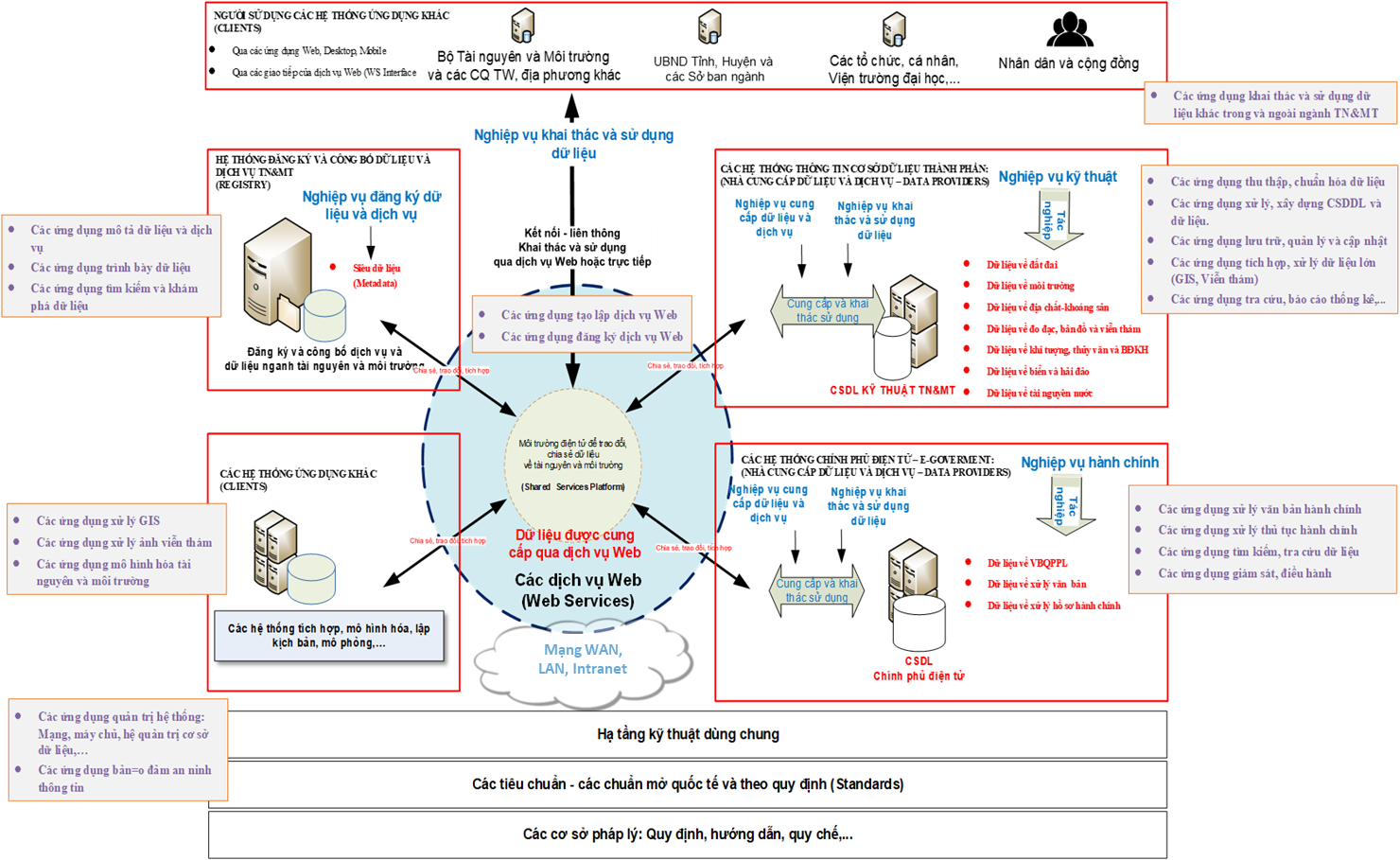 Hình . Kiến trúc nghiệp vụ trong khung kiến trúc CNTT ngành tài nguyên và môi trườngMÔ HÌNH CHUNG CHO HỆ THỐNG ỨNG DỤNG CHÍNH PHỦ ĐIỆN TỬ Mô hình chung cho hệ thống ứng dụng chính phủ điện tửCác ứng dụng chính phủ điện tử trong khung kiến trúc công nghệ thông tin trong giai đoạn này (2017-2020 và định hướng 2025) đề cập đến các ứng dụng sau:Hệ thống ứng dụng quản lý văn bản và lịch công tácHệ thống ứng dụng dịch vụ công trực tuyến, ISO điện tử và một cửa điện tử.Hệ thống ứng dụng về Thanh traCác ứng dụng chính phủ điện tử khác có thể phát sinh trong quá trình triển khai đưa khung kiến trúc công nghệ thông tin vào thực tế và được cập nhật danh mục đầu tư hàng năm. Tuy nhiên, nguyên tắc xây dựng các ứng dụng vẫn phải tuân thủ theo các nguyên tắc, yêu cầu của khung kiến trúc này.Việc triển khai các phần mềm, ứng dụng chính phủ điện tử hay bất cứ ứng dụng nào khác đều phải tuân thủ các quy định và hướng dẫn tại Nghị định số 73/2019/NĐ-CP về quy định quản lý đầu tư ứng dụng công nghệ thông tin sử dụng nguồn vốn ngân sách nhà nước và các văn bản hướng dẫn liên quan, thực hiện tốt công tác quản lý dự án, giám sát thi công thì các phần mềm, ứng dụng ban đầu sẽ đạt được các mục tiêu, yêu cầu đối với phần mềm, ứng dụng đã đề ra trong giai đoạn đề xuất dự án.Tuy nhiên, khung kiến trúc công nghệ thông tin ngành tài nguyên và môi trường với tầm nhìn hướng đến việc chia sẻ dữ liệu và kiến tạo môi trường phát triển nên mô hình hệ thống ứng dụng chính phủ điện tử được trình bày khái quát như sau:Các ứng dụng chính phủ đều được xây dựng theo mô hình kiến trúc client/server truyền thống và tất cả đều sử dụng công nghệ Web. Thông qua các ứng dụng đầu cuối dưới dạng Web, ứng dụng thiết bị di động như máy tính bảng, điện thoại thông minh, các chuyên viên sử dụng để tiếp nhận và xử lý hồ sơ, văn bản. Người dân có thể tra cứu và giám sát tình hình xử lý hồ sơ, lãnh đạo có thể tra cứu và điều hành xử lý văn bản, hồ sơ,…Hệ thống ứng dụng chính phủ điện tử được kiểm soát quyền truy cập thông qua hệ thống an ninh, bảo mật dùng chung cho toàn ngành. Ngoài ra hệ thống ứng dụng chính phủ điện tử còn có thể truy cập và tra cứu các dữ liệu khác từ các hệ thống cơ sở dữ liệu trong ngành tài nguyên và môi trường thông quan các dịch vụ Web trong môi trường điện tử chia sẻ, trao đổi dữ liệu.Hình . Mô hình hệ thống ứng dụng chính phủ điện tửCác ứng dụng chính phủ điện tử cần phải kết nối, liên thông với các hệ thống ứng dụng chính phủ điện tử khác của UBND và các Sở ban ngành trên địa bàn tỉnh Sóc Trăng thông qua “trục liên thông” của tỉnh.Với việc hòa nhập vào môi trường điện tử chia sẻ, trao đổi dữ liệu theo định hướng chung của kiến trúc, hệ thống ứng dụng chính phủ phải cung cấp các dịch vụ Web theo quy định để các tổ chức, cá nhân trong và ngoài ngành có thể khai thác và sử dụng dữ liệu tài nguyên và môi trường tạo ra các sản phẩm mới trên Web, trên mobile và trên nhiều platform điện tử khác nhau. Đề xuất mô hình ứng dụng Cổng thông tin ngành tài nguyên và môi trườngMột ứng dụng khác trong hệ thống ứng dụng chính phủ điện tử ngành tài nguyên và môi trường đó là cổng thông tin điện tử ngành tài nguyên và môi trường. Về cơ bản, cổng thông tin điện tử phải đáp ứng được các quy định tại Nghị định 43/2011/NĐ-CP của Chính phủ ngày 13 tháng 8 năm 2011 về việc Quy định về việc cung cấp thông tin và dịch vụ công trực tuyến trên trang thông tin điện tử hoặc cổng thông tin điện tử của cơ quan nhà nước.Theo định nghĩa tại Nghị định 43/2011/NĐ-CP thì “Cổng thông tin điện tử là điểm truy cập duy nhất của cơ quan trên môi trường mạng, liên kết, tích hợp các kênh thông tin, các dịch vụ và các ứng dụng mà qua đó người dùng có thể khai thác, sử dụng và cá nhân hóa việc hiển thị thông tin”. Theo định nghĩa, cổng thông tin điện tử của ngành tài nguyên và môi trường phải bảo đảm việc liên kết các kênh thông tin để tích hợp dữ liệu, thông tin từ các hệ thống khác qua các dịch vụ dữ liệu để người dân và doanh nghiệp có khả năng khai thác.Cổng thông tin điện tử phải là nơi đại diện duy nhất cho ngành tài nguyên và môi trường tỉnh công bố, công khai mọi thông tin hoạt động của ngành. Muốn vậy cổng thông tin điện tử ngoài việc đảm bảo các nội dung cần phải thực hiện tại Nghị định 43/2011/NĐ-CP, còn phải đảm bảo khả năng kết nối với các hệ thống khác trong ngành: Hệ thống ứng dụng chính phủ điện tử, hệ thống cơ sở dữ liệu chuyên ngành, hệ thống cơ sở dữ liệu tích hợp tài nguyên và môi trường và các hệ thống ứng dụng trong và ngoài ngành khác.Hình . Mô hình cổng thông tin điện tử ngành tài nguyên và môi trường tỉnh Sóc TrăngCổng thông tin điện tử ngành tài nguyên và môi trường được xây dựng trên quan điểm khai thác mọi nguồn dữ liệu sẵn có và cần thiết đối với công tác quản lý cũng như công khai, minh bạch mọi hoạt động của ngành tài nguyên và môi trường tỉnh Sóc Trăng. Chính vì vậy, cổng thông tin điện tử ngành tài nguyên và môi trường sẵn sàng nhận thông tin, dữ liệu từ các hệ thống khác như: Cổng thông tin Bộ tài nguyên và môi trường, hệ thống thư viện pháp luật,… trên nền tảng dịch vụ Web. Thông tin của cổng thông tin điện tử ngành tài nguyên và môi trường sẵn sàng được cung cấp dưới dạng dịch vụ Web để cho các ứng dụng khác khai thác và sử dụng và được tham gia vào các ứng dụng mạng xã hội nhằm quảng bá sâu rộng các chính sách của Đảng và Nhà nước về tài nguyên và môi trường, như Facebook, Google++, …MÔ HÌNH CHUNG CHO HỆ THỐNG ỨNG DỤNG CƠ SỞ DỮ LIỆU CHUYÊN NGÀNH Mô hình hệ thống ứng dụng cho hệ thống cơ sở dữ liệu đất đaiMô hình hệ thống ứng dụng cho hệ thống thông tin đất đai được thiết kế trên mô hình client/servers với 3-tier trên nền tảng công nghệ Web và Desktop. Các ứng dụng phục vụ cho nghiệp vụ cung cấp dữ liệu, nghiệp vụ đăng ký và công bố dịch vụ và dữ liệu cần phải áp dụng cho hệ thống thông tin đất đai nói riêng và cho tất cả các hệ thống thông tin nói chung trong ngành tài nguyên và môi trường.Các ứng dụng nói trên có thể được phát triển và xây dựng hoặc có thể được đầu tư mua sắm các phần mềm đóng gói có sẵn trên thị trường trong và ngoài nước. Các ứng dụng Web, máy chủ và cơ sở dữ liệu đất đai được lưu trữ, quản lý và vận hành tại hệ thống máy chủ (Data Center) của Văn phòng đăng ký đất đai tỉnh. Các ứng dụng được phát triển và vận hành trong hệ thống thông tin đất đai dựa vào nền tảng công nghệ Web, hệ thống thông tin địa lý, viễn thám và dựa vào các công nghệ khác được khuyến cáo ở phần kiến trúc an ninh và công nghệ.Các ứng dụng cung cấp, đăng ký và công bố sẽ do Trung tâm Công nghệ thông tin phối hợp triển khai thực hiện nhằm bảo đảm an toàn, an ninh và bảo mật dữ liệu cũng như hệ thống.Với mô hình dữ liệu tập trung để đảm bảo một hệ thống thông tin đất đai có tính thống nhất và pháp lý như đã quy định bởi pháp luật trên toàn địa bàn tỉnh Sóc Trăng, sẽ giảm thiểu những sai sót trong quá trình cập nhật, chỉnh lý biến động do thống nhất về công nghệ và được giám sát tập trung và đảm bảo khả năng xử lý những bài toán lớn quy mô liên huyện, phủ trùm địa bàn tỉnh với hiệu quả cao.Hình . Mô hình hệ thống ứng dụng trong hệ thống thông tin đất đaiĐối tượng sử dụng chính trong hệ thống là tất cả các chuyên viên thuộc Văn phòng đăng ký đất đai Tỉnh Sóc Trăng (bao gồm cả các chi nhánh tại các huyện): Các chuyên viên sử dụng các ứng dụng để thu thập các dữ liệu, là kết quả, sản phẩm xử lý hồ sơ thủ tục hành chính đất đai (từ phần mềm một cửa điện tử quản lý đất đai) và tiến hành chuẩn hóa, cập nhật các dữ liệu có tính pháp lý vào trong hệ thống cơ sở dữ liệu đất đai theo đúng quy định. Việc cập nhật thường xuyên sẽ giúp cơ sở dữ liệu luôn được “sống” và tăng tính chính xác, thống nhất, có tính pháp lý trong quá trình xử lý dữ liệu tích hợp quy mô lớn, thống kê và báo cáo,… từ đó tăng hiệu quả quản lý của ngành.Các chuyên viên sử dụng các ứng dụng để thu thập các dữ liệu do các phòng ban, đơn vị chuyên môn chủ trì tạo lập để đánh giá chuẩn hóa và xây dựng cơ sở dữ liệu chuyên ngành cho hệ thống.Các chuyên viên có thể sử dụng các ứng dụng để xử lý dữ liệu, xây dựng các bản đồ chuyên đề theo yêu cầu của lãnh đạo và phục vụ nhu cầu của nền kinh tế và xã hội.Các chuyên viên tại chi nhánh sử dụng các ứng dụng qua Web hoặc các ứng dụng Desktop như GIS, CAD,… để thực hiện các nhiệm vụ được giao như: Tiếp nhận hồ sơ; tra cứu dữ liệu, thông tin cần thiết để xử lý hồ sơ; download dữ liệu cần thiết để xử lý, biên tập, đo vẽ khi cần; thực hiện thống kê, báo cáo theo quy định và đột xuất; tạo các bản đồ chuyên đề khi có yêu cầu của lãnh đạo và xã hội;…Tất cả ứng dụng ngày càng phải tiếp cận đến từng vị trí việc làm của Văn phòng đăng ký đất đai trên nguyên tắc: Quy trình hóa ISO điện tử và ứng dụng phải phục vụ đúng người đúng nhiệm vụ được giao. Trong đó, thiết lập và triển khai quy trình ISO điện tử là điểm mấu chốt để định hướng phát triển hay đầu tư các ứng dụng kỹ thuật tài nguyên và môi trường.Các chuyên viên của các phòng ban liên quan có thể sử dụng các ứng dụng để tra cứu, khai thác và sử dụng dữ liệu đất đai để phục vụ cho công việc của mình. Ví dụ: Chồng ghép bản đồ địa chính lên trên bản đồ ô nhiễm môi trường để xác định số thửa đất bị tác động xấu bởi ô nhiễm môi trường.Nhân dân và cộng đồng có thể tham gia ở vai trò tìm kiếm thông tin trên các ứng dụng Web của hệ thống để thực hiện quyền giám sát của mình đối với hoạt động quản lý về đất đai. Các tổ chức trong và ngoài ngành tài nguyên và môi trường có thể tham gia với vai trò người khai thác và sử dụng dữ liệu đất đai để phục vụ cho mục đích riêng của mình theo đúng quy định. Mô hình hệ thống ứng dụng cho hệ thống thông tin quan trắc tài nguyên và môi trườngHệ thống thông tin quan trắc tài nguyên và môi trường do Trung tâm Quan trắc Tài nguyên và Môi trường chủ trì triển khai xây dựng. Các ứng dụng Web, máy chủ và cơ sở dữ liệu quan trắc được lưu trữ và vận hành tại hệ thống máy chủ (Data Center) của Sở Tài nguyên và Môi trường.Các ứng dụng được phát triển và vận hành trong hệ thống thông tin quan trắc tài nguyên và môi trường dựa vào nền tảng công nghệ Web và Desktop, hệ thống thông tin địa lý, viễn thám và dựa vào các công nghệ khác được khuyến cáo ở phần kiến trúc an ninh và công nghệ. Đặc biệt, để giải quyết các bài toán về giám sát môi trường thì các công nghệ, ứng dụng mô hình hóa thế giới thực cần phải được sử dụng trong hệ thống.Hệ thống thông tin quan trắc tài nguyên và môi trường được xây dựng trên nền tảng Web theo kiến trúc 3-tier. Đối tượng tham gia vận hành chính là các chuyên viên của Trung tâm quan trắc tài nguyên và môi trường:Các chuyên viên sử dụng các ứng dụng phục vụ cho việc thu thập dữ liệu quan trắc từ các đơn vị khác hoặc từ kết quả thu thập (lấy mẫu) trực tiếp, xử lý, chuẩn hóa và quản lý, cập nhật dữ liệu quan trắc.Các chuyên viên sử dụng các ứng dụng khai thác và sử dụng dữ liệu quan trắc để thực hiện việc xử lý tổng hợp, phân tích và đánh giá, lập báo cáo tổng hợp theo định kỳ.Các chuyên viên sử dụng các ứng dụng mô hình hóa thế giới thực để tạo các mô hình về tình trạng môi trường trên địa bàn tỉnh theo quy định đáp ứng thời gian thực.Trong quá trình thực hiện các nhiệm vụ, các chuyên viên có thể sử dụng các ứng dụng khai thác và sử dụng dữ liệu qua môi trường điện tử để lấy các dữ liệu cần thiết từ các hệ thống cơ sở dữ liệu khác trong ngành phục vụ cho công việc của mình.Các ứng dụng cung cấp, đăng ký và công bố sẽ do Trung tâm Công nghệ thông tin phối hợp triển khai thực hiện nhằm bảo đảm an toàn, an ninh và bảo mật dữ liệu cũng như hệ thống.Hình . Mô hình ứng dụng của hệ thống thông tin quan trắc tài nguyên và môi trườngCác chuyên viên của các phòng ban, đơn vị trực thuộc Sở Tài nguyên và Môi trường đều có thể sử dụng ứng dụng của mình để tìm kiếm, tra cứu và thực hiện xử lý, phân tích dữ liệu quan trắc khi cần thiết.Ngoài ra các tổ chức khác ngoài ngành tài nguyên và môi trường có thể sử dụng các ứng dụng khai thác và sử dụng dữ liệu quan trắc nói riêng và các dữ liệu tài nguyên và môi trường khác nói chung để phục vụ cho công việc quản lý của mình.Mô hình hệ thống ứng dụng cho các hệ thống thông tin tài nguyên và môi trường khácHệ thống thông tin cơ sở dữ liệu chuyên ngành và tích hợp đều lấy mô hình client/server trên nền tảng Web và ứng dụng Desktop, các ứng dụng thông tin địa lý, các ứng dụng xử lý, phân tích dữ liệu lớn, các ứng dụng về mô hình hóa. Dữ liệu tài nguyên và môi trường khác (ngoài dữ liệu đất đai và dữ liệu quan trắc tài nguyên và môi trường) được tạo dựng bởi đề xuất của các phòng ban và đơn vị để phục vụ kịp thời công tác quản lý tài nguyên và môi trường thông qua các nhiệm vụ, dự án, công trình và đề tài nghiên cứu khoa học. Các sản phẩm này được Trung tâm Công nghệ thông tin tiến hành thu thập, chuẩn hóa và tổ chức xây dựng hoặc cập nhật vào cơ sở dữ liệu tài nguyên và môi trường.Các chuyên viên Trung tâm công nghệ thông tin sử dụng các ứng dụng để phân tích, xử lý, tích hợp và mô hình hóa tài nguyên và môi trường để phục vụ yêu cầu quản lý và xã hội.Các chuyên viên của các phòng ban, đơn vị trực thuộc ngành tài nguyên và môi trường sử dụng các ứng dụng để truy cập vào hệ thống thông tin cơ sở dữ liệu tài nguyên và môi trường để lấy thông tin, dữ liệu phục vụ cho công việc của mình.Hệ thống thông tin cơ sở dữ liệu tài nguyên và môi trường khác có thể tự động hoặc bán tự động lấy dữ liệu từ hệ thống thông tin đất đai và hệ thống thông tin quan trắc tài nguyên và môi trường nhằm phục vụ cho việc tích hợp dữ liệu theo yêu cầu.Hệ thống thông tin cơ sở dữ liệu tài nguyên và môi trường còn có thể lấy dữ liệu từ các hệ thống thông tin khác ngoài ngành tài nguyên và môi trường, từ các tỉnh lân cận và từ các cơ quan trung ương qua môi trường điện tử chia sẻ và trao đổi dữ liệu.Ngoài ra hệ thống còn tạo ra các ứng dụng liên quan đến cung cấp, chia sẻ, trao đổi dữ liệu khác với các hệ thống của UBND, Sở ban ngành theo quy định và cho các ứng dụng khác của các tổ chức khác theo quy định.Hình . Mô hình ứng dụng của hệ thống thông tin tài nguyên và môi trường khác Mô hình hệ thống đăng ký và công bố dịch vụ và dữ liệu tài nguyên và môi trườngHệ thống đăng ký và công bố dịch vụ và dữ liệu tài nguyên và môi trường là một ứng dụng Web, đóng vai trò quan trọng để hiện thực kiến trúc hướng dịch vụ và mô hình đồng vận hành. Nếu thiếu hệ thống đăng ký và công bố dịch vụ và dữ liệu tài nguyên và môi trường thì sẽ không thể gọi là kiến trúc hướng dịch vụ và mô hình đồng vận hành. Hệ thống đăng ký dịch vụ và dữ liệu có các nhiệm vụ sau:Là nơi để các hệ thống khác thực hiện mô tả dữ liệu, mô tả dịch vụ và đăng ký dữ liệu và dịch vụ dữ liệu.Là nơi để các hệ thống, ứng dụng khác tiến hành tìm kiếm, khám phá dữ liệu và dịch vụ, tìm hiểu rõ bản chất của dữ liệu và phương thức tiếp cận dữ liệu.Hệ thống đăng ký và công bố dịch vụ và dữ liệu tài nguyên và môi trường là hệ thống duy nhất trên toàn bộ hệ thống thông tin quản lý ngành tài nguyên và môi trường đảm nhiệm các chức năng này và áp dụng cho tất cả các loại dữ liệu (không gian và phi không gian) và cho tất cả các loại dịch vụ Web trên toàn bộ hệ thống. Hệ thống đăng ký và công bố dịch vụ và dữ liệu tài nguyên và môi trường bản chất là Cổng thông tin dữ liệu không gian, được xây dựng trên cơ sở tham chiếu mô hình của OGC (OGC Reference Geoportal Architecture). Đây là một hệ thống client/server 3tier dưới dạng Web và có khả năng cung cấp hoặc tiếp nhận dữ liệu qua các dịch vụ Web theo tiêu chuẩn của OGC và ISO/TC211. Các tiêu chuẩn này sẽ được nói đến ở các phần phía sau.Hệ thống đăng ký và công bố dịch vụ và dữ liệu tài nguyên và môi trường có các thành phần chính như sau:Thành phần siêu dữ liệu (metadata) dùng để lưu trữ, quản lý các siêu dữ liệu (là các dữ liệu mô tả về dữ liệu không gian và dữ liệu phi không gian).Thành phần khám phá bản đồ trực quan (Web Map) dùng để người sử dụng tìm hiểu dữ liệu một cách trực quan.Các thành phần liên quan đến dịch vụ Web về cung cấp danh mục dữ liệu (Web Caltalogue Service 2.0), havesting,…Ngoài ra hệ thống còn có các chức năng khác để tạo điều kiện người sử dụng truy cập dữ liệu theo quy định và theo quyền hạn truy cập đã cho phép.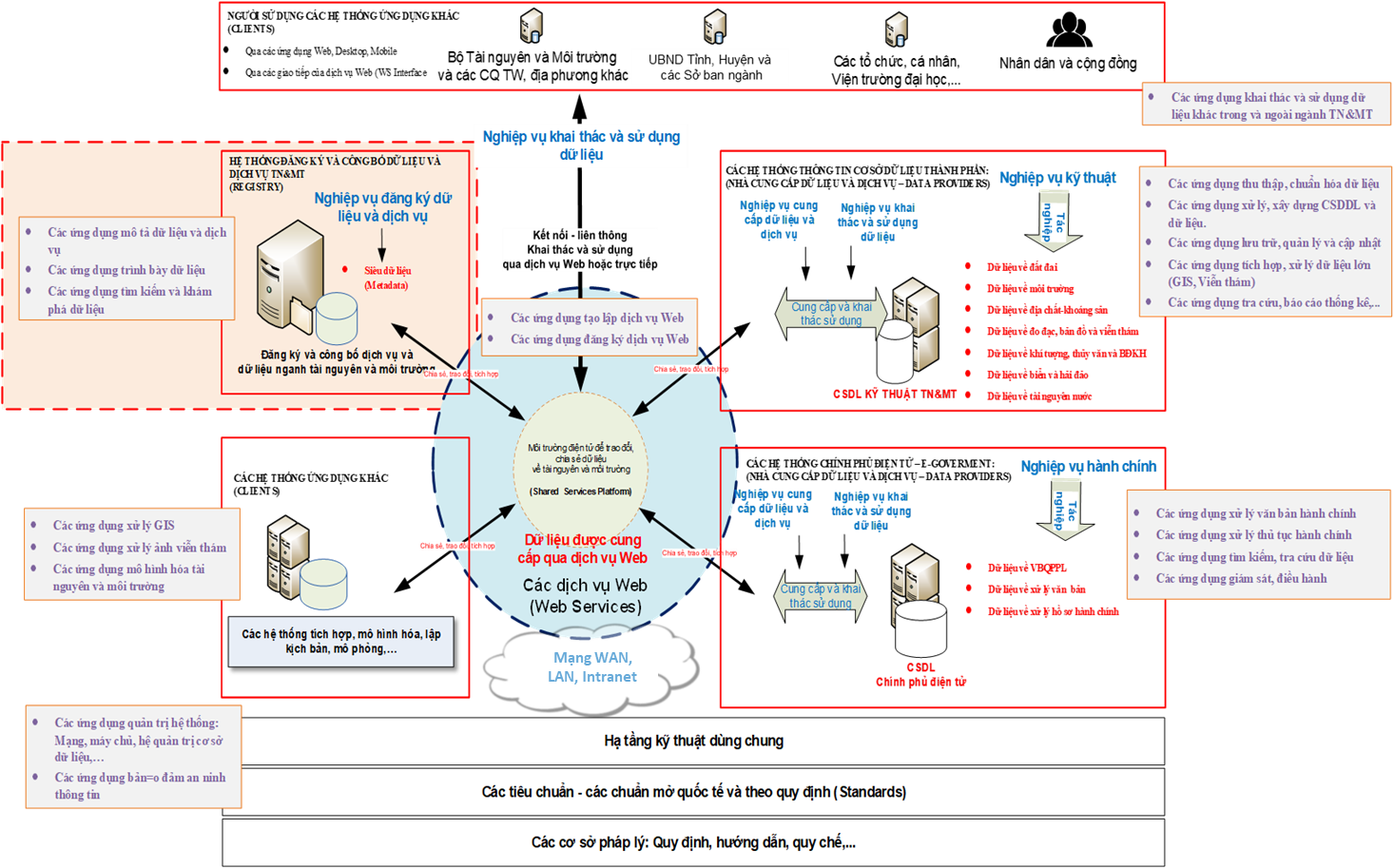 Hình . Vị trí hệ thống đăng ký và công bố dịch vụ và dữ liệu tài nguyên và môi trườngHệ thống đăng ký và công bố dịch vụ, dữ liệu tài nguyên và môi trường dữ liệu cung cấp các công cụ để người sử dụng có thể dễ dàng tìm kiếm, tiếp cận và truy cập đến các dữ liệu mà mình cần.Các công cụ để người sử dụng có thể tìm kiếm và truy cập dữ liệu của nhà cung cấp dữ liệu có 2 dạng:Các công cụ trên một Website giúp các nhà sử dụng dịch vụ dữ liệu có thể dễ dàng tìm kiếm và tiếp cận dữ liệu mình cần. Hệ thống đăng ký và công bố dịch vụ và dữ liệu tài nguyên và môi trường được xây dựng trên một ứng dụng Web theo mô hình Cổng thông tin dữ liệu không gian địa lý do OGC đề xuất, có các chức năng cơ bản như sau:Các chức năng liên quan đến tìm kiếm metadata:Chức năng tìm kiếm metadata từ xa qua Web thông qua các tiêu chí như: từ khóa (keywords), khung tọa độ, theo các phân hệ, theo chủ đề/chuyên đề, theo đơn vị hành chính, theo thời gian. Chức năng tìm kiếm từ xa qua Web theo tổ hợp các tiêu chí nêu trên.Chức năng tìm kiếm metadata trực quan trên bản đồ qua Web Map Viewer.Các chức năng liên quan đến đăng ký, công bố dữ liệu và dịch vụ.Chức năng thêm mới, cập nhật, xóa sửa metadata cho các phân hệ thành viên theo đúng phân quyền .Chức năng upload, download dữ liệu metadata từ xa.Chức năng theo dõi giám sát tình trạng metadata cho quản trị viên hệ thống.Các chức năng của ứng dụng Web Map Viewer.Chức năng điều khiển bản đồ như: Phóng to (Zoom In), thu nhỏ (Zoom out), Fit view, kéo (pan), làm tươi (Refresh).Chức năng điều khiển các lớp dữ liệu trực tuyến (Layers): Thêm bớt layers, sắp đặt thứ tự các layers.Chức năng tra cứu thông tin thuộc tính của đối tượng.Chức năng tìm kiếm metadata trong vùng đang hiển thị trên WebGIS.Chức năng in bản đồ tham khảo.Các chức năng quản trị hệ thống.Chức năng quản lý thành viên theo đúng thẩm quyền quy định.Chức năng phân cấp phân quyền cho người sử dụng hệ thống theo đúng quy định khi triển khai.Các chức năng khác:Thông tin metadata cung cấp cho người sử dụng cần minh bạch, rõ ràng và ở nhiều cấp độ về hình thức: Tóm tắt, chi tiết và dưới dạng XML theo chuẩn ISO/TC2111-19115.Cổng thông tin dữ liệu không gian cung cấp chức năng download dữ liệu trực tuyến theo quy định về dữ liệu và người sử dụng có đủ thẩm quyền.Cổng thông tin dữ liệu không gian cung cấp các chuyên đề theo các lĩnh vực mà ngành Tài nguyên và Môi trường đang quản lý.Cổng thông tin dữ liệu không gian cung cấp kênh hướng dẫn sử dụng hệ thống và quảng bá sản phẩm, năng lực cho các đơn vị tham gia hệ thốngDịch vụ Web theo chuẩn OGC CS-W (Web Catalogue Service), chạy phía back end để đáp ứng các yêu cầu của người khai thác dữ liệu. Chuẩn CS-W sẽ được trình bày ở phần sau.CÁC VẤN ĐỀ LIÊN QUAN ĐẾN CUNG CẤP DỊCH VỤ WEB VÀ CÁC TIÊU CHUẨN KỸ THUẬT Mô hình cung cấp dịch vụ Web cho hệ thống thông tin quản lý ngành tài nguyên và môi trườngTheo các nguyên tắc về dữ liệu, nghiệp vụ thì tất cả các dữ liệu tài nguyên và môi trường đều phải đăng ký và công bố, đồng thời cần phải cung cấp dữ liệu qua các dịch vụ Web theo quy định, quy chế đã ban hành.Với mô hình chính là client/server cùng với các ứng dụng Web, Desktop. Workstation,… như đã nêu trên và thông qua các bước tạo lập, thu thập, xử lý, chuẩn hóa, lưu trữ, quản lý và cập nhật dữ liệu theo quy định thì các dữ liệu hoàn toàn tạm thời có thể đáp ứng được các công tác quản lý nhà nước của ngành tài nguyên và môi trường. Tuy nhiên, nhu cầu kết nối, liên thông và trao đổi dữ liệu, thông tin trong bối cảnh hiện nay ngày càng cao, và để khai thác tối đa hiệu quả các nguồn dữ liệu đã có, tránh làm lại dữ liệu và gây lãng phí kinh phí đầu tư, cũng như để đạt được tầm nhìn, mục tiêu đã đề ra, các dịch vụ Web cung cấp dữ liệu cần thiết phải được xây dựng.Hình . Mô hình cung cấp dịch vụ Web của hệ thống thông tin quản lý ngành tài nguyên và môi trườngCũng theo hướng tiếp cận mô hình đồng vận hành của OGC và W3C theo kiến trúc khái niệm hướng dịch vụ thì các dịch vụ Web là thành phần ứng dụng phía máy chủ, là một lớp ứng dụng được thêm vào hệ thống và được xây dựng theo tiêu chuẩn của một dịch vụ Web (OGC hoặc W3C). Sự có mặt của lớp ứng dụng này không ảnh hưởng đến hoạt động của mô hình clients/server đã được hình thành.Dữ liệu tài nguyên và môi trường rất đa dạng và nhu cầu sử dụng cao, được chia thành 2 loại chính đó là dữ liệu phi không gian và dữ liệu không gian. Do đó, mỗi một loại dữ liệu sẽ phải tuân thủ các chuẩn, đặc tả của các tổ chức quốc tế khác nhau hay quy định của nhà nước nói chung trong quá trình hiện thực các dịch vụ Web.Các dữ liệu phi không gian như: Dữ liệu chính phủ điện tử dùng các chuẩn dịch vụ Web theo W3C.Các dữ liệu không gian như: Dữ liệu GIS, viễn thám, hàng không, các loại bản đồ, quan trắc,… sử dụng các chuẩn dịch vụ Web theo OGC, hoặc ISO/TC211.Ngoài ra, hệ thống đăng ký và công bố dịch vụ và dữ liệu tài nguyên và môi trường còn phải cung cấp các dữ liệu siêu dữ liệu theo chuẩn của OGC CSW 2.0 (Caltalogue Service).Các dữ liệu phi không gian như sách, tài liệu, đề tài, luận án, luận văn… được thu thập, quản lý và được cung cấp dưới dạng dịch vụ Web theo chuẩn định dạng dubline Core.Trong thực tế có rất nhiều tiêu chuẩn về dịch vụ Web liên quan đến từng lĩnh vực chuyên sâu. Tuy nhiên các tiêu chuẩn của các tổ chức trên mang tính nguyên tắc phải thực hiện. Trong trường hợp đặc biệt cần có sự thảo luận để giải quyết cho phù hợp với thực tiễn và kỹ thuật áp dụng. Ví dụ: Chuyên ngành tài nguyên nước có chuẩn OGC WaterML, quản lý đô thị có chuẩn CilyGML,… Dịch vụ Web cho dữ liệu không gian địa lý và tiêu chuẩn áp dụngCác chuẩn dịch vụ Web cần phải áp dụng đối với dữ liệu thông tin địa lý được tuân theo các tiêu chuẩn, đặc tả do tổ chức Open GeoSpatial Consortium và tổ chức tiêu chuẩn quốc tế ISO/TC211 (Tiểu ban thông tin địa lý). Một số tiêu chuẩn này đã được nhà nước quy định cần phải áp dụng tại Thông tư 22/2013/TT-BTTTT.Như đã nói ở trên, Tổ chức OGC là tổ chức được ra đời với sứ mệnh nghiên cứu và đề xuất mô hình thông tin địa lý với mục tiêu đồng vận hành (interopearbility) dựa trên nền tảng kiến trúc hướng dịch vụ (SOA). Để hiện thực mô hình, OGC đã đề xuất rất nhiều tiêu chuẩn (đặc tả) liên quan đến thông tin địa lý cho nhiều lĩnh vực chuyên sâu, tham khảo tại: http://www.opengeospatial.org/docs/is.Một số tiêu chuẩn:Các tiêu chuẩn liên quan đến dữ liệu thông tin địa lý dạng vector:Dịch vụ WFS (Web Feature Service) Dịch vụ WFS (Web Feature Service) là một dịch vụ Web cơ bản nhất do OGC đề xuất nhằm thực thi để cung cấp các dữ liệu không gian địa lý dạng vector. Các dữ liệu không gian địa lý dạng vector được biểu diễn dưới dạng điểm (point), vùng (polygon) và tuyến (line) cho các đối tượng địa lý (Feature), là các hiện tượng xảy ra trên bề mặt trái đất. Các dữ liệu này được lưu trữ dưới dịnh dạng binary hay Well-Know-Text là do hệ quản trị cơ sở dữ liệu của hệ thống quyết định. Ví dụ: Có thể dưới dạng shapefiles, mdb, tab,… Dịch vụ Web WFS thực chất là một phần mềm dạng middle-ware thực hiện việc chuyển các dữ liệu binary đó sang một dạng khác mà có thể trao đổi, khai thác từ các hệ thống, phần mềm khác nhau theo tiêu chuẩn của một dịch vụ Web.Dịch vụ WFS được hỗ trợ bởi rất nhiều phần mềm thương mại và tài nguyên mã mở hiện nay như: ArcGIS Server, Geomedia Server, Bentley Map server, Geoserver, Deegree Server, gvSIG Server,… Để nắm bắt cách sử dụng dịch vụ WFS cần thiết phải nghiên cứu và đào tạo nhân lực một cách bài bản và lâu dài. Định dạng mã hóa dữ liệu và thông điệp đều dựa trên GML, một định dạng XML dành cho dữ liệu không gian địa lý dạng vector. Tuy nhiên, nhiều máy chủ GIS Server còn có thể hỗ trợ nhiều định dạng theo các tiêu chuẩn khác như GeoJson (http://geojson.org/) chẳng hạn.Dịch vụ WFS áp dụng cho: Dữ liệu đất đai, dữ liệu quan trắc, dữ liệu môi trường, dữ liệu đo đạc và bản đồ,… và hầu hết tất cả các hệ thống thông tin ngành tài nguyên và môi trường đều phải áp dụng tiêu chuẩn này.Dịch vụ WMS (Web Map Service)Dịch vụ WMS (Web Map Service) là dịch vụ Web do OGC đề xuất và dùng để trình diễn, thể hiển hình ảnh của dữ liệu thông tin địa lý nói chung (cả vector, raster) theo một quy định nào đó. Bản chất dữ liệu là các dữ liệu binary trên máy tính, khi có một yêu cầu đề nghị cung cấp hình ảnh bản đồ của một khu vực nào đó, dịch vụ WMS được kích hoạt, tạo ra hình ảnh dữ liệu (bản đồ) và cung cấp lại cho bên yêu cầu. Đây là dịch vụ Web rất thông dụng và được sử dụng nhiều nhất trong các hệ thống thông tin địa lý theo mô hình của OGC và được cung cấp bởi hầu hết các máy chủ GIS hiện nay trên thế giới.Các dịch vụ Web WMS cung cấp hình ảnh dữ liệu theo yêu cầu dưới nhiều định dạng khác nhau như PNG, GIF, JPEG,... và cả KML nên rất dễ dàng trong khai thác và sử dụng.Dịch vụ WFS áp dụng cho: Dữ liệu đất đai, dữ liệu quan trắc, dữ liệu môi trường, dữ liệu đo đạc và bản đồ,… và hầu hết tất cả các hệ thống thông tin ngành tài nguyên và môi trường đều phải áp dụng tiêu chuẩn này.Đối với các ứng dụng khai thác, hiện nay rất nhiều ứng dụng tài nguyên mã nguồn mở hỗ trợ cho việc khai thác và sử dụng các dữ liệu thông tin địa lý qua giao tiếp chuẩn của dịch vụ Web WFS và WMS như Openlayer, Geoportal, Leaflet,…Các tiêu chuẩn liên quan đến dữ liệu quan trắc (Observation):Để phục vụ cho việc quan trắc, giám sát trái đất nói chung, trong đó có quan trắc tài nguyên và môi trường, Tổ chức OGC đã đề xuất bộ tiêu chuẩn về quan trắc (Observation) với tên gọi là Sensor Web Enablement (SWE).Thiết kế mô hình dữ liệu quan trắc tài nguyên và môi trường cần phải tham chiếu đến mô hình dữ liệu do OGC SWE đề xuất để áp dụng cho phù hợp và bao quát hết tất cả vấn đề liên quan đến quan trắc giám sát trái đất.OGC đã đề xuất mô hình chuẩn SWE nhằm đảm bảo các hệ thống quan trắc có thể nói chuyện với nhau thông qua các giao tiếp chuẩn. Cũng giống như chuẩn giao thức HTTP, HTML có khả năng trao đổi nhiều loại thông tin trên Internet, SWE hướng đến việc tạo ra các chuẩn nhằm đảm bảo khả năng các sensor và hệ thống quan trắc có thể tìm kiếm, khám phá tìm hiểu, trao đổi và xử lý, sử dụng các dữ liệu, thông tin về quan trắc phục vụ các nhu cầu quản lý và cuộc sống hàng ngày. Các chức năng chính mà OGC đưa ra cho bộ chuẩn SWE cần thực hiện là:Đảm bảo khả năng tìm kiếm, khám phá các hệ thống sensor, các trạm quan trắc và các tiến trình xử lý quan trắc một cách nhanh chóng và phù hợp với nhu cầu của chúng ta.Xác định được khả năng đáp ứng của sensor và chất lượng đo lường của sensor đó.Có khả năng truy cập và khai thác được các thông số của sensor và từ đó có thể xử lý, xác định được vị trí không gian của nó.Có khả năng lấy được các dữ liệu quan trắc theo thời gian thực hoặc theo một chuỗi thời gian và dữ liệu được trình bày theo một dạng mã hóa chuẩn.Giao nhiệm vụ cho sensor thực hiện quan trắc theo ý muốn.Đăng ký và công bố những cảnh báo về sensor hoặc các dịch vụ của sensor dựa trên các tiêu chí cụ thể nào đó.Mô hình SWE được mô tả bởi hình sau: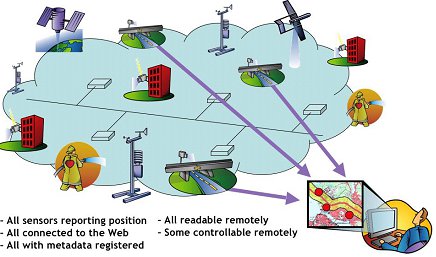 Hình . Mô hình khái niệm về bộ chuẩn OGC WSEBộ chuẩn OGC SWE gồm có các nhóm chuẩn về dịch vụ Web và chuẩn về mã hóa dữ liệu, được thể hiện bằng hình dưới đây: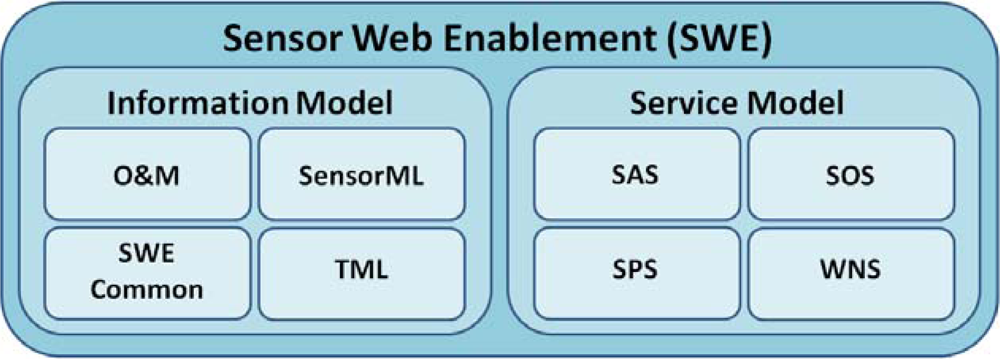 Hình . Các thành phần trong bộ chuẩn OGC SWETrong giai đoạn hiện nay, kiến trúc đề xuất cần áp dụng các tiêu chuẩn chính trong bộ OGC SWE như sau:Chuẩn dịch vụ Web SOS (Sensor Observation Service):Mục tiêu của SOS là cung cấp khả năng truy cập đến các quan trắc từ sensor hay hệ thống sensor trong một nghi thức chuẩn cho tất cả các hệ thống sensor bao gồm các hệ thống từ xa, trên thực địa, cố định hay di động. Đây là một nhiệm vụ đầy thách thức bởi vì sự khác biệt về quy trình, thuật ngữ, và mục tiêu của những nhóm nghiên cứu về tài nguyên, môi trường khác nhau. SOS nâng tầm ở mức cao hơn các chuẩn đã trình bày ở trên và đóng gói trong một chuẩn chung có quan hệ với các chuẩn khác của OGC SWE như nâng chuẩn mở O&M để mô hình hóa các quan trắc và SensorML để mô hình hóa hệ thống quan trắc hay các sensors riêng biệt.Có thể nói rằng, SOS nằm trung gian giữa các ứng dụng client với các kho lưu trữ quan trắc (cơ sở dữ liệu quan trắc) hoặc với các kênh sensor đáp ứng thời gian thực hoặc gần với thời gian thực. Các ứng dụng có thể truy cập SOS để lấy các thông tin mô tả về các sensor liên quan, platform, thủ tục và các thông tin khác liên quan đến quan trắc.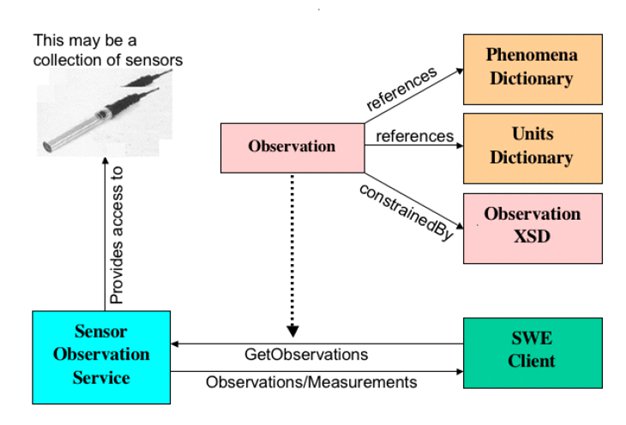 Hình . Mô hình khái niệm OGC SOSHình trên chỉ ra rằng, SWE client có thể lấy các dữ liệu quan trắc và đo lường từ tập hợp các sensors bằng cách sử dụng SOS. Thông qua SOS, các client có thể điều khiển được sensor. Thông thường các client phụ thuộc vào việc đăng ký trong một hệ thống danh mục chung (catalog). Các đăng ký này cung cấp metadata của nhiều loại sensor và nhiều loại dữ liệu mà các sensor có khả năng cung cấp.Chuẩn SensorMLChuẩn SensorML được OGC xây dựng như là một mô hình mã hóa thông tin nhằm đảm bảo khả năng khám phá, gán nhiệm vụ cho các sensor trên môi trường Web và khai thác năng lực quan trắc của sensor.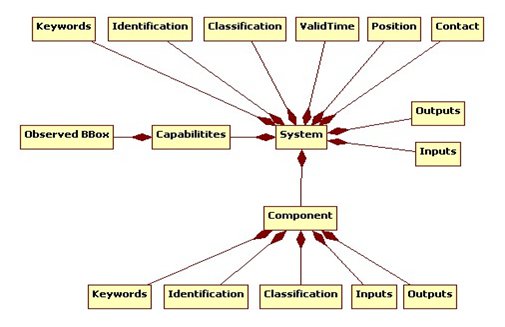 Hình . Mô hình SensorML của bộ chuẩn OGC SWEChuẩn O&M (Observation and MeasurementChuẩn O&M (Observation and Measurement) xác định mô hình chuẩn và lược đồ chuẩn theo XML để phục vụ mã hóa các giá trị quan trắc và đo lường cho sensor khi quản lý lưu trữ cũng như khi đáp ứng thời gian thực.Ví dụ về mô tả phép đo lường (Measurement Information)<?xml version="1.0" encoding="windows-1250"?><om:Measurement gml:id="obsTest" xmlns:om="http://www.opengis.net/om/1.0" xmlns:xsi="http://www.w3.org/2001/XMLSchema-instance"  xmlns:xlink="http://www.w3.org/1999/xlink" xmlns:gml="http://www.opengis.net/gml" xsi:schemaLocation="http://www.opengis.net/om/1.0 ../extensions/observationSpecialization_override.xsd"><om:samplingTime><gml:TimeInstant><gml:timePosition>2008-10-14T00:09:53+02:00</gml:timePosition></gml:TimeInstant></om:samplingTime><om:procedure    xlink:href="urn:ogc:object:feature:OSIRIS-HWS:a1ef1094-c201-4f9f-8f2e-0ff97bf65f03"/><om:observedProperty xlink:href="urn:x-ogc:def:property:OGC::RelativeHumidity"/><om:featureOfInterest><sa:SamplingPoint      gml:id="urn:ogc:object:feature:OSIRIS-HWS:a1ef1094-c201-4f9f-8f2e-0ff97bf65f03"      xsi:type="ns:SamplingPointType" xmlns:ns="http://www.opengis.net/sampling/1.0"      xmlns:gml="http://www.opengis.net/gml"><gml:name>roof of the ifgi</gml:name><sa:sampledFeature        xlink:href="urn:ogc:object:feature:OSIRIS-HWS:hygrometera1ef1094-c201-4f9f-8f2e-0ff97bf65f03"/><sa:position><gml:Point srsName="urn:ogc:def:crs:EPSG:4326"><gml:pos>52.07349 9.42125</gml:pos></gml:Point></sa:position></sa:SamplingPoint></om:featureOfInterest><om:result uom="%" xlink:href="urn:x-ogc:def:uom:OGC:percent" >41</om:result></om:Measurement>Các tiêu chuẩn liên quan đến dữ liệu ảnh vệ tinh hay dữ liệu dạng coverage:Coverage là một dạng dữ liệu mã hóa liên tục bề mặt trái đất bằng các tín hiệu số mà đặc trưng là dữ liệu ảnh vệ tinh. Các ảnh này mã hóa bề mặt trái đất bằng tín hiệu số thông qua dạng grid hoặc pixel. Mỗi một pixel hay grid đều chứa đựng các thông tin của bề mặt trái đất và qua xử lý chúng ta sẽ có được các thông tin có ý nghĩa theo mục tiêu sử dụng.Chuẩn đề xuất cho dữ liệu coverage là chuẩn GeoTiff: Đây là một định dạng chuẩn về ảnh viễn thám khá thông dụng được cộng đồng khoa học viễn thám trên thế giới (http://www.remotesensing.org/geotiff/faq.html) xây dựng. Các đặc tả được xem thêm tại Website http://www.remotesensing.org/geotiff/faq.html. Cộng đồng mã nguồn mở hệ thống địa học cũng sử dụng định dạng geotiff như định dạng chuẩn căn bản để phát triển các ứng dụng của mình (http://trac.osgeo.org/geotiff/). Việc chuyển các file ảnh viễn thám sang dạng GeoTiff là cần thiết để người sử dụng có thể sử dụng linh hoạt ảnh viễn thám bằng nhiều ứng dụng khác nhau và có thể dễ dàng sử dụng tài nguyên mã mở nhằm cung cấp dịch vụ ảnh viễn thám.Geotiff là một chuẩn ảnh mà cho phép đưa (nhúng) các thông tin tham chiếu về hệ tọa độ của ảnh vào ngay trong file ảnh ở phần header. Các thông tin đó bao gồm: Phép chiếu hình, hệ tọa độ, quả ellipsoid, datums,… và tất cả những thông tin khác liên quan đến tham chiếu không gian mà ảnh viễn thám đó cần để định vị trí địa lý trên bề mặt trái đất.Chuẩn GeoTiff được hỗ trợ bởi hầu hết các ứng dụng xử lý ảnh viễn thám, các GIS hoặc Image Server nổi tiếng trên thế giới.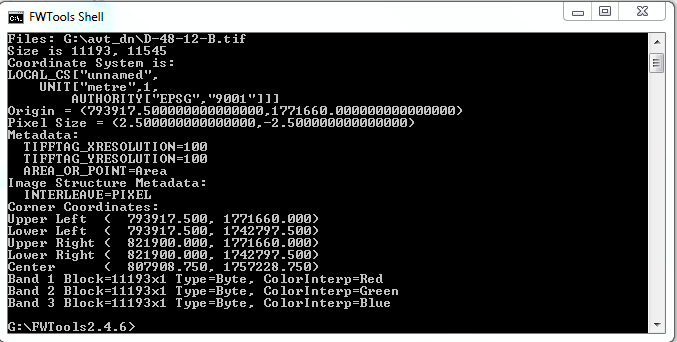 Hình . Hình ảnh thông tin header của ảnh viễn thám theo chuẩn GeoTiffChuẩn dịch vụ Web OGC WCS (Web Coverage Service)Chuẩn dịch vụ Web OGC WCS (Web Coverage Service) cần được nghiên cứu và áp dụng để phân phối dữ liệu ảnh viễn thám đến các ứng dụng khai thác và sử dụng. Dữ liệu ảnh viễn thám được truyền tải trên mạng dưới định dạng GeoTiff.Ngoài ra, các ảnh viễn thám đã được xử lý để hiển thị màu tự nhiên hay ảnh quang học có thể được cung cấp cho các ứng dụng đầu cuối để khai thác và sử dụng dưới dạng các dịch vụ Web WMS, TMS, WTMS,…Các tiêu chuẩn liên quan đến đăng ký và công bố dịch vụ và dữ liệu tài nguyên và môi trường:Dịch vụ Web theo chuẩn OGC CS-W (Web Catalogue Service):Dịch vụ Web theo chuẩn OGC CS-W (Web Catalogue Service), chạy phía back end để đáp ứng các yêu cầu của người khai thác dữ liệu.Đặc tả OpenGIS Catalogue Service (viết tắt là CS-W để tránh nhầm với đặc tả WCS – Web Coverage Service, một số trường hợp người ta sử dụng CAT để chỉ CATalogue Service) là một đặc tả quan trọng nhằm thiết lập nền tảng cho cơ sở hạ tầng dữ liệu không gian ở các quốc gia và các tổ chức lớn trên thế giới. Đặc tả này được coi là chuẩn mở và đóng vai trò không thể thiếu được trong cổng thông tin dữ liệu không gian. Chính vì vậy, các công nghệ xây dựng cổng thông tin dữ liệu không gian đều phải tuân thủ đặc tả này, như giải pháp ArcIMS Metadata Server của ESRI, GeoNetwork, Deegree CS-W Server, Geomedia SMMS Geoconnect 5.x, CadCorp 6.2… song song với các sản phẩm cung cấp dịch vụ CS-W, các tổ chức và công ty cũng cung cấp cho thị trường khá nhiều ứng dụng Web (CS-W Client) có khả năng sử dụng các chuẩn giao tiếp của CS-W để công bố, tìm kiếm và khám phá dữ liệu thông qua các dịch vụ CS-W mà các máy chủ cung cấp. Các ứng dụng Web này thông thường được coi là cổng thông tin dữ liệu không gian, như ESRI geoportal Toolkit, ArcGIS Explorer, Deegree Igeoportal, GeoNetwork,…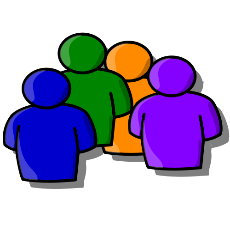 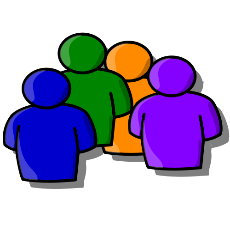 Hình . Sơ đồ minh họa dịch vụ OGC CS-WDịch vụ theo chuẩn CS-W có nhiều tác vụ kèm theo, một số bắt buộc và một số tùy chọn. Các tác vụ chính của Catalogue Service được mô tả như sau:Tác vụ GetCapabilities: Là một tác vụ bắt buộc phải có đối với 1 dịch vụ CS-W cho phép các ứng dụng khách (CSW Client) truy cập tìm hiểu các thông tin chung về dịch vụ. Khi có một yêu cầu GetCapabilities từ ứng dụng khách CSW, thì dịch vụ sẽ trả về ứng dụng khách kết quả tài liệu dưới dạng XML theo chuẩn đã quy ước.Tác vụ DescribeRecord: Là tác vụ bắt buộc phải có khi triển khai, nó cho phép các ứng dụng khách tìm kiểu các lược đồ mô tả dữ liệu để có thể sử dụng trong việc trình bày và xử lý dữ liệu cho phù hợp với yêu cầu của hệ thống.Tác vụ GetRecords: Là tác vụ bắt buộc phải có đối với dịch vụ CS-W. Đây là một tác vụ quan trọng để đáp ứng mục tiêu tìm kiếm và khám phá dữ liệu không gian của hệ thống. Khi gửi một yêu cầu GetRecords với sự kết hợp các phép lọc thông tin theo nội dung (cái gì?), vị trí không gian (ở đâu) và thời gian (lúc nào), dịch vụ CS-W sẽ trả kết quả phù hợp tương ứng cho ứng dụng khách dưới dạng tài liệu XML.Tác vụ GetRecordById: Là tác vụ bắt buộc. Tương tự như getRecords, nhưng tác vụ này sẽ tìm kiếm và trả về kết quả dựa vào định danh của Record (Thông thường khi khởi tạo một record metadata, metadata sẽ có một định danh có tính duy nhất toàn cầu).Tác vụ Transaction: Tác vụ này được cung cấp nhằm hỗ trợ các ứng dụng khách xây dựng chức năng công bố hoặc xóa bỏ các metadata của dữ liệu không gian trong hệ thống. Tác vụ này không bắt buộc phải có khi xây dựng dịch vụ CS-W bởi vì chúng ta có thể sử dụng kiến trúc client/server thuần tuý để kiến tạo hoặc xóa bỏ metadata trong hệ thống, ví dụ: Sử dụng ESRI ArcCatalog với metadata extension để thực hiện.Dữ liệu mà dịch vụ CS-W trả về là các thông tin mô tả về dữ liệu không gian địa lý dưới dạng tiêu chuẩn ISO 19115.Tiêu chuẩn ISO 19115 – Metadata (Siêu dữ liệu): Nội dung bản mô tả dữ liệu không gian địa lý được thành lập theo tiêu chuẩn ISO 19115 – Geographic Information System – Metadata và đã được tiêu chuẩn hóa thành tiêu chuẩn Việt Nam. Mô tả về dữ liệu sẽ được cung cấp là công việc rất khó, đòi hỏi người mô tả dữ liệu có trình độ cao và nhiều kinh nghiệm trong lĩnh vực dữ liệu không gian địa lý. Có như vậy, bản mô tả dữ liệu mới thể hiện đúng bản chất thật của nó và sau này người sử dụng dữ liệu mới có thể khai thác được đúng và phù hợp với mục tiêu của mình. Hiện nay, ISO-19115 9 đã phát triển phần 2 dành cho các dữ liệu dạng Coverage hay dạng ảnh Image nên khả năng của nó đáp ứng được hầu hết các thông tin cần thiết của tất cả các dạng dữ liệu không gian địa lý. Ngoài các dữ liệu không gian địa lý ra, chúng ta cần thiết lập siêu dữ liệu cho các dữ liệu không phải là dữ liệu không gian địa lý (nếu cần thiết), lúc này chúng ta có thể sử dụng chuẩn siêu dữ liệu như Dubline Core là thông dụng nhất. Chuẩn ISO 19115 đưa ra mô hình metadata với các thành phần sau:Thành phần của metadata (Metadata Entity Set Information): Là thành phần về chính metadata: Người tạo ra metadata, chuẩn metadata, ngày cập nhật,…Thành phần thông tin nhận dạng (Identification Information): Là thành phần mô tả những thông tin có tính đặc trưng để nhận dạng dữ liệu cần mô tả, bao gồm các chú giải về tài nguyên, nguồn gốc, mô tả khái quát về dữ liệu, mục đích xây dựng, trạng thái và nơi cần liên hệ để biết thêm thông tin.Thành phần ràng buộc (Constrain Information): Là thành phần mô tả những thông tin ràng buộc, hạn chế đối với dữ liệu.Thành phần chất lượng dữ liệu (Data Quality Information): Là thành phần mô tả các thông tin liên quan đến chất lượng dữ liệu GIS.Thành phần bảo dưỡng, bảo trì (Maintemence Information): Là thành phần mô tả các thông tin liên quan đến việc cập nhật, chỉnh sửa, nâng cấp dữ liệu.Thành phần thể hiện không gian (Spatial Representation Information): Là thành phần chứa các thông tin liên quan đến phương cách thể hiện thông tin của dữ liệu.Thành phần hệ quy chiếu (Reference System Information): Là thành phần chứa các thông tin về hệ quy chiếu được sử dụng để tạo ra dữ liệu GIS, như Geodetic datum, phép chiếu hình, thông tin về elipsoid, ...và nơi liên hệ để biết thêm chi tiết.Thành phần nội dung (Content Information): Là thành phần mô tả các nội dung thông tin của dữ liệu GIS.Thành phần hình thức trình bày (Portrayal Catalogue Information): Là thành phần mô tả cách trình bày dữ liệu cho đúng mục đích mà dữ liệu được tạo ra.Thành phần phân phối (Distribution Information): Là thành phần cung cấp các thông tin về việc phân phối dữ liệu cho khách hàng, như: Các nhà cung cấp, hình thức cung cấp, lệ phí, bản quyền, ...Thành phần mở rộng (Metadata Extent Information): Là thành phần được phát triển và mở rộng bởi người sử dụng nhằm mô tả chi tiết hơn về dữ liệu GIS.Thành phần lược đồ ứng dụng (Application Schema Information): Là thành phần cung cấp các thông tin về lược đồ ứng dụng được sử dụng trong quá trình tạo dựng dữ liệu.Theo nguyên tắc, Metadata phải được khởi tạo khi bắt đầu xây dựng dữ liệu và thường xuyên cập nhật trong suốt quá trình xây dựng, xử lý dữ liệu. Tuy nhiên, các dữ liệu trong đề án này thường đã thành sản phẩm nên việc xây dựng metadata sẽ khó khăn hơn khi phải tập hợp các thông tin về dữ liệu đã quá lâu. Chính vì thế các thành phần, lớp, phần tử, danh mục trong metadata có thể là bắt buộc hoặc tùy chọn nhưng đối với đề án này thì cần phải phát triển và quy định thống nhất các tiêu chí cho toàn bộ các dữ liệu không gian một cách phù hợp với thực tiễn và đáp ứng được chuẩn mực quốc tế ISO 19115.Các mô tả về dữ liệu có thể được xây dựng trực tiếp bằng các công cụ của nhà đăng ký dữ liệu cung cấp: Mỗi nhà cung cấp dữ liệu tham gia hệ thống đều được cung cấp tài khoản để có thể truy cập và thực hiện việc đăng ký dữ liệu trong hệ thống. Về nguyên tắc, các nhà cung cấp dữ liệu đều có thể xây dựng siêu dữ liệu bằng các phần mềm của riêng mình và đăng ký với thành phần đăng ký dữ liệu qua các giao tiếp mở (open interface) của thành phần đăng ký cung cấp. Tùy thuộc vào độ phức tạp và khả năng hiện thực, chúng ta có thể chọn một trong hai hình thức tương tác hay cả 2 hình thức tương tác giữa nhà cung cấp dữ liệu với thành phần đăng ký dữ liệu để công việc được thực hiện dễ dàng hơn.Việc mã hóa các nội dung metadata (siêu dữ liệu) để trao đổi qua môi trường mạng được tuân thủ theo chuẩn ISO 19139 – Metadata XML profile.Ngoài các tiêu chuẩn về dịch vụ Web và các tiêu chuẩn liên quan đến mã hóa dữ liệu nói trên còn có rất nhiều các tiêu chuẩn khác cần phải áp dụng như:SLD (Styled Layer Description): Là chuẩn dùng để mô tả cách thức trình bày, cách thức hiển thị đối tượng địa lý qua dịch vụ WMS.Filter Encoding: Là chuẩn được áp dụng trong nhiều chuẩn khác nhằm chọn lựa đối tượng địa lý mà các dịch vụ đó sẽ tác động đến. Ví dụ: Chọn các thửa đất có mục đích sử dụng là “Đất ở” chẳng hạn. Ta phải sử dụng Filter Encoding để thực hiện trong dịch vụ WFS.ISO 19110 (Methodology for feature cataloging): Phương pháp luận để phân danh mục đối tượng địa lý.EPSG: Là chuẩn tập hợp các thông tin, tham số về các hệ quy chiếu, hệ tọa độ trắc địa trên thế giới được tổ chức EPSG (International Association of Oil & Gas Producers) thu thập, OGC và ISO đã lấy các thông tin hệ quy chiếu này để sử dụng trong quá trình tham chiếu trong các chuẩn của mình.  Và nhiều tiêu chuẩn khác của tổ chức OGC và ISO/TC211. Dịch vụ Web và các chuẩn liên quan cho hệ thống ứng dụng chính phủ điện tửHệ thống ứng dụng chính phủ điện tử là nơi tích hợp nhiều dữ liệu, thông tin từ nhiều hệ thống khác nhau trong và ngoài ngành, đồng thời cũng là nơi cung cấp nhiều thông tin, dữ liệu cho các hệ thống khác khai thác và sử dụng qua môi trường điện tử chia sẻ, trao đổi dữ liệu. Dịch vụ Web là nền tảng để hiện thực việc chia sẻ dữ liệu, thông tin nên cần chỉ rõ các tiêu chuẩn liên quan đến việc xây dựng và vận hành các dịch vụ Web và cần có hướng dẫn tiếp cận một cách cụ thể.Hầu hết các ứng dụng chính phủ điện tử đều vận hành trên nền tảng các dữ liệu có tính chất phi không gian địa lý, chính vì vậy các dịch vụ Web cần phải tuân thủ các tiêu chuẩn liên quan đến dịch vụ Web theo W3C đã ban hành và theo quy định tại Thông tư số 22/2013/TT-BTTTT ngày 23 tháng 12 năm 2013 của Bộ Thông tin truyền thông về việc ban hành Danh mục tiêu chuẩn ứng dụng công nghệ thông tin trong cơ quan nhà nước.Phần này nhấn mạnh đến việc triển khai các dịch vụ Web theo chuẩn W3C. Hiện nay nhiều hệ thống để trao đổi dữ liệu với nhau đã sử dụng các phương thức SOAP và XML hoặc Json, như thế chưa đủ hình thành một Web service đúng nghĩa. Tuy nhiên, một hồ sơ dịch vụ Web hoàn chỉnh cần phải đầy đủ các thành phần cơ bản (Web service basic profile - http://www.ws-i.org/Profiles/BasicProfile-1.0-2004-04-16.html) sau:Thành phần UDDI (Universal Description Discovery and Interoperability): Là một chuẩn định dạng XML dùng để mô tả, đăng ký, công bố và tìm kiếm dịch vụ Web, để vận hành cần phải có máy chủ UDDI. UDDI là một nơi lưu danh mục các dịch vụ Web được mô tả chi tiết bởi WSDL. Tương tác qua SOAP.Thành phần WSDL (Web Service Description Language): Mô tả chi tiết cách tiếp cận để gắn kết với dịch vụ Web.Thành phần SOAP (Simple Object Access Protocol): Là một giao thức dựa trên định dạng XML nhằm trao đổi thông điệp giữa các ứng dụng với nhau qua HTTP.Thành phần XML (Extensible Markup Language) và XSD (XML Schema Definition): Là ngôn ngữ mã hóa thông điệp cần trao đổi. Nội dung cấu trúc cần trao đổi phải được mô tả bởi XSD.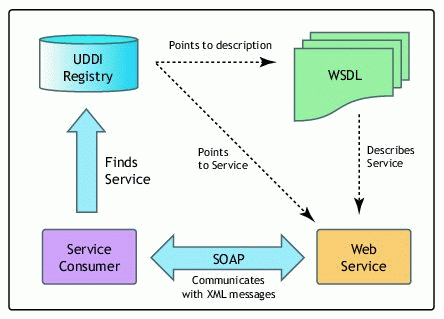 Hình . Thành phần cơ bản của dịch vụ Web (W3C WS basic profile)Vai trò và sự tương tác giữa các thành phần đều tuân theo khái niệm kiến trúc hướng dịch vụ như đã trình bày ở trên.Các dịch vụ Web phải được thực thi dưới sự tuân thủ chặt chẽ các chuẩn đã ban hành. Chỉ như vậy việc khai thác và sử dụng dữ liệu, thông tin giữa các hệ thống nói chung và hệ thống ứng dụng chính phủ điện tử mới bảo đảm đạt hiệu quả cao không chỉ ở mức sử dụng mà còn ở giai đoạn phát triển, nâng cấp, bảo trì và vận hành ổn định.Theo cách triển khai truyền thống, các ứng dụng chính phủ điện tử trong ngành tài nguyên và môi trường được xây dựng nhằm đạt được các yêu cầu về tác nghiệp chuyên môn trong quá trình xử lý văn bản, hồ sơ và kết nối, liên thông trao đổi với các ứng dụng khác qua trục liên thông của tỉnh khi có yêu cầu. Tuy nhiên, trong thực tế triển khai rất nhiều phần mềm, ứng dụng khác trong và ngoài ngành phát sinh nhu cầu trao đổi dữ liệu.Ví dụ: Phần mềm một cửa điện tử quản lý đất đai khi triển khai tại các quận huyện thì nhu cầu cần trao đổi dữ liệu với nhiều phần mềm khác:Cung cấp dữ liệu, thông tin về chủ sử dụng đất cho phần mềm ViLIS.Cung cấp dữ liệu, thông tin cần thiết cho phần mềm e-LandCung cấp dữ liệu thông tin cần thiết cho Website của UBND các quận huyện.Cung cấp dữ liệu, thông tin cần thiết cho các ứng dụng một cửa điện tử các quận huyện.Nhận dữ liệu, thông tin tình trạng xử lý hồ sơ từ phần mềm một cửa của các quận huyện.Nhận thông tin, dữ liệu từ các phần mềm ViLIS, e-Land, … Ngoài ra còn rất nhiều phần mềm, ứng dụng khác có nhu cầu trao đổi dữ liệu, thông tin với phần mềm một cửa điện tử quản lý đất đai và các nhu cầu này phát sinh không được hoạch định trước nên rất thụ động trong việc triển khai và khả năng huy động nguồn lực không hiệu quả.Như vậy, thay vì thụ động triển khai kết nối liên thông, các ứng dụng trong hệ thống ứng dụng chính phủ điện tử cần phải chủ động cung cấp các dịch vụ Web cho môi trường điện tử để chia sẻ, trao đổi dữ liệu, thông tin với các hệ thống khác. Với sự đa dạng về công nghệ giữa các hệ thống với nhau nên vấn đề tìm được cái “chung” để trao đổi dữ liệu là vô cùng quan trọng, trong đó vai trò tiêu chuẩn mở đóng vai trò mấu chốt và quan trọng. Các dịch vụ Web dù được sinh ra, được tuân thủ theo chuẩn mở nhưng làm sao để mọi người và các hệ thống có thể biết được. Vấn đề có một môi trường để tất cả các dịch vụ Web được đăng ký, được công bố và được khám phá để tiếp cận cũng cần phải quan tâm. Để các hệ thống có thể tự động, uyển chuyển khám phá và gắn kết được với các dịch vụ Web, khám phá dữ liệu là vấn đề lớn và đòi hỏi phải đảm bảo tính tiêu chuẩn hóa ở các mức rất cao.Hình . Danh sách đề xuất các dịch vụ Web cho các ứng dụng chính phủ điện tửDanh sách các dịch vụ Web nêu trên hình vẽ chỉ mang tính chất tham khảo nhằm minh họa trong kiến trúc này, trong quá trình triển khai cần phải khảo sát kỹ nhu cầu khai thác và sử dụng thông tin của các đơn vị trong ngành và ngoài ngành.Với việc cung cấp dữ liệu, thông tin qua dịch vụ Web, các tổ chức trong và ngoài ngành sau khi tìm hiểu và được hướng dẫn (bằng văn bản) sẽ chủ động kết nối, liên thông và trao đổi dữ liệu với các ứng dụng chính phủ điện tử của ngành tài nguyên và môi trường. Các nguồn lực từ các tổ chức khác cũng có thể tham gia vào môi trường điện tử chia sẻ, trao đổi dữ liệu để khai thác và sử dụng dữ liệu để xây dựng các ứng dụng khác phục vụ nhân dân và lãnh đạo ngành cũng như tỉnh Sóc Trăng. Điểm khác biệt của ứng dụng kiểu này là không cần can thiệp quá sâu vào “nội bộ công nghệ” của ngành tài nguyên và môi trường, kết hợp với dữ liệu của ngành khác, cùng với dữ liệu riêng của tổ chức đó mà làm ra các sản phẩm có giá trị cao hơn.Ví dụ minh họa: Tổ chức A muốn xây dựng một ứng dụng WebGIS hiển thị tình trạng xử lý hồ sơ thủ tục hành chính ngành tài nguyên và môi trường trên nền bản đồ tỉnh. Tổ chức đó làm như sau:Lấy dữ liệu, thông tin tình trạng xử lý hồ sơ theo từng quận huyện từ Hệ thống ứng dụng chính phủ điện tử. Dữ liệu trả về dưới dạng XML với các số liệu: Tên Quận, Số lượng hồ sơ đã nhận, Số lượng hồ sơ đã xử lý, Số lượng hồ sơ trễ hạn,…Lấy dữ liệu GIS ranh địa giới hành chính cấp quận-huyện và dữ liệu GIS địa hình (giao thông, thủy hệ, dân cư,…) dưới dạng GML và PNGXử lý dữ liệu cho các quận huyện và trình diễn dưới dạng Chart, tô màu quận huyện theo tiêu chí nào đó (Ví dụ: Tiêu chí số lượng hồ sơ nhận vào chẳng hạn).Với phương thức phát triển ứng dụng thông qua các dịch vụ Web sẽ giúp chúng ta tận dụng được nguồn lực xã hội và phát triển được nhanh chóng, đáp ứng kịp thời yêu cầu của xã hội và lãnh đạo. Tổ chức A có thể làm được thì các tổ chức khác cũng có thể làm được và có thể hay hơn với những dữ liệu của riêng mình và với cách phân tích xử lý số liệu riêng của mình.Vấn đề tương tác giữa người sử dụng với các ứng dụng backend:Khi sinh ra một dịch vụ Web thì sẽ rất nhiều ứng dụng có thể khai thác và sử dụng dữ liệu qua dịch vụ Web đó. Để minh họa cho việc tương tác giữa các tác nhân (actors) với dịch vụ Web, chúng ta lấy bối cảnh như sau:Ứng dụng tra cứu thửa đất nằm trên Website của UBND tỉnh (hay có thể nằm ở bất cứ hệ thống nào: Phòng công chứng, UBND xã, Thanh tra,…) sử dụng công nghệ có thể là Liferay, Sharepoint, IBM WebSphere Portal,… Ứng dụng được tạo ra để người dân có thể tra cứu thông tin thửa đất bằng cách cung cấp: Số thửa, số bản đồ và đơn vị hành chính.Khi nhận được các thông tin trên, ứng dụng sẽ kích hoạt một portlet và gửi thông điệp đến dịch vụ Web theo đúng quy định đã được mô tả tại WSDL của dịch vụ Web, phương thức gửi thông điệp bằng SOAP qua HTTP.Dịch vụ Web nhận được thông điệp sẽ kích hoạt và gửi yêu cầu tra cứu đến CSDL đất đai qua lệnh SQL và lấy được các thông tin cần thiết về thửa đất. Dịch vụ Web tiến hành đóng gói, chuyển định dạng thành XML hay GML hoặc GeoJson rồi gửi trả về portlet của Ứng dụng tra cứu thửa đất.Nhận được kết quả trả về, Ứng dụng tra cứu thửa đất sẽ Parsing chuỗi XML, GML hay GeoJson và trình bày lại dữ liệu sao cho thân thiện với người sử dụng và trả về trình duyệt của người sử dụng dưới dạng html.Hình . Minh họa tương tác qua dịch vụ WebVới ví dụ minh họa đơn giản trên, chúng ta có thể nhận thấy:Chỉ với một dịch vụ Web, chúng ta có thể xây dựng nhiều ứng dụng ở nhiều nơi khác nhau với các công nghệ khác nhau nên có thể tận dụng được nhiều nguồn lực khác nhau.Ứng dụng tương tác lấy dữ liệu qua dịch vụ Web mà không trực tiếp truy cập thẳng vào cơ sở dữ liệu nên tính an toàn cao hơn.Mỗi một lớp của hệ thống có thể sử dụng các công nghệ khác nhau mà vẫn có thể hoạt động tốt, phát huy được thế mạnh riêng của từng công nghệ.Một cơ sở dữ liệu có thể sinh ra rất nhiều dịch vụ Web cung cấp dữ liệu theo các yêu cầu khác nhau trong quá trình vận hành hệ thống. Các tiêu chuẩn ứng dụng công nghệ thông tin khác cần phải áp dụngNgoài các chuẩn cụ thể cần phải áp dụng như trên, hệ thống thông tin quản lý ngành tài nguyên và môi trường cần phải tuân thủ các tiêu chuẩn đã quy định tại Thông tư 39/2017/TT-BTTTT ngày 15 tháng 12 năm 2017 của Bộ Thông tin và Truyền thông về việc ban hành Danh mục tiêu chuẩn kỹ thuật về ứng dụng công nghệ thông tin trong cơ quan nhà nước.Bảng . Bảng danh mục tiêu chuẩn kỹ thuật về ứng dụng công nghệ thông tin theo tiêu chuẩn nhà nướcTRỤC TÍCH HỢP VÀ VAI TRÒ TRONG KHUNG KIẾN TRÚC CÔNG NGHỆ THÔNG TIN NGÀNH TÀI NGUYÊN VÀ 
MÔI TRƯỜNGKhung kiến trúc công nghệ thông tin tài nguyên và môi trường đã lấy nền tảng kiến trúc hướng dịch vụ và mô hình đồng vận hành theo OGC để xây dựng hệ thống thông tin quản lý ngành tài nguyên và môi trường. Trên cơ sở đó, chúng ta cũng biết hệ thống thông tin quản lý ngành tài nguyên và môi trường sẽ tạo ra rất nhiều dịch vụ Web để hòa nhập vào môi trường điện tử trao đổi và chia sẻ dữ liệu.Với mục tiêu và tầm nhìn của hệ thống thông tin quản lý ngành tài nguyên và môi trường hướng đến việc các dữ liệu tài nguyên và môi trường dễ dàng được tiếp cận và kiến tạo môi trường phát triển mới, rất nhiều ứng dụng sẽ ra đời và được sử dụng bởi các phòng ban, đơn vị trong ngành và bởi các tổ chức khác ngoài ngành. Như vậy số lượng ứng dụng ngày càng nhiều, điều đó cũng có nghĩa: Mối liên kết giữa các ứng dụng với các hệ thống ngày càng nhiều. Như vậy, một vấn đề đặt ra là làm thế nào để quản lý hiệu quả tất cả các dịch vụ Web của tất cả các hệ thống thông tin khi có sự thay đổi phía dưới xảy ra.Một ví dụ đơn giản: Dữ liệu giao thông liên quan đến rất nhiều hệ thống và ứng dụng khai thác và sử dụng. Giả sử hệ thống cung cấp dịch vụ Web cung cấp dữ liệu giao thông (hệ thống đo đạc và bản đồ) có sự thay đổi về địa chỉ truy cập, thay đổi về chuẩn giao tiếp, định dạng dữ liệu trao đổi,… sẽ dẫn đến một loạt các ứng dụng phải dừng lại để cập nhật hiệu chỉnh, bổ sung,… Như vậy, để bảo đảm tính ổn định và giám sát được hiệu quả vận hành các dịch vụ Web và đơn giản hóa các tương tác giữa ứng dụng với các dịch vụ Web, chúng ta cần phải có giải pháp và một trong những giải pháp hiện nay là sử dụng trục tích hợp (Enterprise Service Bus – ESB). Hình . Minh họa mối tương tác dịch vụ Web khi chưa có trục tích hợpThực tế hiện nay, trục tích hợp được sử dụng rất nhiều trong các hệ thống theo kiến trúc hướng dịch vụ. Thậm chí khi nói đến SOA – Kiến trúc hướng dịch vụ là các chuyên gia có thể đặt vấn đề đầu tiên là nói về trục tích hợp. Nhưng qua các nghiên cứu trước, chúng ta cần khẳng định rằng: Kiến trúc hướng dịch vụ có thể tồn tại mà không có trục tích hợp, nhưng không thể nói đến trục tích hợp mà không có kiến trúc hướng dịch vụ.Chính vì vậy, trục tích hợp chỉ sử dụng trong hệ thống sử dụng theo kiến trúc hướng đối tượng khi:Có quá nhiều dịch vụ Web được cung cấp bởi nhiều nhà cung cấp dịch vụ.Có quá nhiều ứng dụng phía client sử dụng dịch vụ Web.Có quá nhiều giao thức truyền tải dữ liệu trong hệ thống. Các giao thức này thuộc về mạng hay mã hóa dữ liệu.Số lượng nhà cung cấp dịch vụ dữ liệu nhiều và đa dạng.Chuẩn mở áp dụng cho các dịch vụ Web đa dạng.Phạm vi sử dụng các dịch vụ Web rộng lớn về không gian địa lý, và số lượng ứng dụng.Tần suất sử dụng các dịch vụ Web giữa các hệ thống với nhau cao.Với hình vẽ trên chúng ta có thể hình dung được: Một ứng dụng như Cash Flow System có thể phải sử dụng rất nhiều dịch vụ Web và một hệ thống thành phần như Deposits/Receipts có thể phải cung cấp nhiều dịch vụ Web. Thực sự nhìn vào bức tranh chúng ta nhận thấy một “mớ hỗn độn” các dịch vụ Web và hiển nhiên chỉ cần thay đổi nhỏ ở phía các hệ thống thành phần sẽ kéo theo hàng loạt các ứng dụng bị ảnh hưởng. Để đáp ứng sự ảnh hưởng này sẽ kéo theo kinh phí, nguồn nhân lực và công việc bị gián đoạn.Vấn đề đặt ra là làm thế nào đơn giản hóa mối tương tác giữa các dịch vụ Web với các ứng dụng client. Đó chính là lý do ra đời của trục tích hợp. Qua khảo sát và thực tiễn, trục tích hợp ra đời nhằm đảm nhiệm các chức năng cơ bản sau:Ảo hóa (Virtualization) vị trí và ảo hóa định danh của các ứng dụng cần được lấy thông tin.Chuyển đổi giao thức (Convert) giao thức kết nối giữa các phần mềm.Thay đổi (Transformation) định dạng mã hóa các thông tin cho phù hợp với tiêu chuẩn.Chuẩn hóa các tiêu chuẩn (Standards) về tương tác, tích hợp giữa nhiều phần mềm.So sánh và định tuyến (Matches and Routing): Các sự kiện về tích hợp đến các hệ thống khác.Với việc sử dụng trục tích hợp ESB, chúng ta sẽ có hình ảnh hệ thống nói trên như sau:Hình . Minh họa mô hình tương tác dịch vụ Web qua trục tích hợpTrục tích hợp sẽ là một thành phần nằm trung gian giữa các phân hệ trong hệ thống cơ sở dữ liệu quốc gia về tài nguyên và môi trường. Dữ liệu từ phân hệ này đi sang phân hệ khác qua các dịch vụ Web đều phải qua trục tích hợp. Mọi ứng dụng của các phân hệ trước kia phải liên hệ với rất nhiều máy chủ của các phân hệ khác nhau, với mô hình mới thì đầu mối cung cấp dịch vụ Web và địa điểm khai thác dữ liệu qua dịch vụ Web sẽ chỉ là trục tích hợp.Vai trò của trục tích hợp được thể hiện cụ thể như sau:Trục tích hợp hoạt động như một trung tâm điều khiển các thông tin: Trục tích hợp có nhiệm vụ kết nối tất cả các dịch vụ Web từ các phân hệ trong hệ thống và truyền tải thông tin theo yêu cầu từ các ứng dụng hay midle-ware của các phân hệ khác nhau cho đúng địa chỉ. Chính vì thế, vấn đề nhiều hệ thống tham gia với nhiều dịch vụ Web khác nhau sẽ được giải quyết. Các ứng dụng và các midle-ware chỉ cần biết trục tích hợp là nơi cần kết nối và sử dụng các dịch vụ. Còn các nhà cung cấp dịch vụ thì cần trục tích hợp để gắn kết và công bố các dịch vụ Web của mình. Nếu xét ở khía cạnh tích hợp thì trục tích hợp như thể là nhà môi giới (Broker) để các thông tin (message) lưu thông đúng yêu cầu và đúng địa chỉ cần đến.Hình . Mô hình cung cấp dữ liệu với trục tích hợpTrục tích hợp còn đóng vai trò đảm bảo cho các thông tin (message) đi từ các yêu cầu đến các dịch vụ hoặc từ các dịch vụ đến người yêu cầu dịch vụ bằng các giao thức khác nhau. Một ứng dụng của một phân hệ khi truy cập và yêu cầu dịch vụ bằng giao thức GET, trục tích hợp sẽ tiếp nhận yêu cầu và truyền tải thông tin yêu cầu đó đến dịch vụ Web của phân hệ cung cấp dịch vụ bằng giao thức POST nhưng kết quả trả về hoàn toàn đáp ứng được yêu cầu của người yêu cầu dịch vụ. Đây chỉ là ví dụ đơn giản về giao thức, khía cạnh giao thức còn đề cập đến nhiều khái niệm khác trong công nghệ Web và Internet như SOAP, HTTPS, REST, …Trục tích hợp còn có vai trò chuyển định dạng hay chuyển mã hóa dữ liệu và định tuyến giữa người yêu cầu và dịch vụ Web. Vai trò này rất quan trọng trong quá trình thực thi. Như phân tích ở trên thì có rất nhiều định dạng dữ liệu (mã hóa dữ liệu) trong thế giới dịch vụ Web như Json, GeoJson, GML. CityML, WaterML,… rõ ràng trong thực tế nếu chỉ sử dụng duy nhất một chuẩn thì mọi chuyện đơn giản rất nhiều nhưng công nghệ hiện nay phụ thuộc khách quan rất nhiều đến các nhà cung cấp công nghệ nên các dịch vụ Web thường có những định dạng mã hóa dữ liệu không thống nhất với nhau. Trong khi đó, nhu cầu số đông là sử dụng duy nhất một chuẩn để giao tiếp với nhau. Trục tích hợp sẽ chuyển đổi dịnh dạng mã hóa dữ liệu riêng của công nghệ chuyên ngành sang dạng chuẩn mà đã được quy định trong các hệ thống với nhau. Ví dụ: Hệ thống cơ sở dữ liệu quan trắc tài nguyên và môi trường sử dụng định dạng mã hóa dữ liệu là OGC WaterML trong dịch vụ Web cung cấp dữ liệu về tài nguyên nước của riêng mình nhưng quy định chung cần phải sử dụng GML để mã hóa dữ liệu, trục tích hợp sẽ đảm nhiệm vai trò chuyển từ WaterML sang GML. Những ví dụ tương tự như vậy rất nhiều khi triển khai trong thực tế.Trục tích hợp còn đảm nhiệm vai trò chuyển đổi hoặc bổ sung các tham số cho phù hợp giữa yêu cầu và thông số cần có của dịch vụ Web đã công bố. Trong thực tế nhu cầu này cũng rất hay xảy ra, ví dụ như khi xây dựng và công bố dịch vụ Web để cung cấp Tổng diện tích đất lúa của Tỉnh A, mã số tỉnh A lúc này là MSA nên thông số gửi đến dịch vụ Web sẽ là MSA. Dựa vào đó rất nhiều ứng dụng sẽ sử dụng thông số “Mã số tỉnh = MSA” để xây dựng các chức năng trong chương trình. Sau một thời gian, mã số tỉnh thay đổi từ MSA thành MASOA và nơi cung cấp dịch vụ thay đổi thông số đó nhưng có thể nhiều ứng dụng sẽ không kịp thay đổi. Điều này dẫn đến các ứng dụng sẽ không lấy được dữ liệu cần có và có thể gây cản trở trong quá trình vận hành. Trục tích hợp sẽ đảm nhiệm vai trò phân tích và chuyển thông tin yêu cầu của các ứng dụng cho phù hợp với các thông số mới của dịch vụ Web mới.Trục tích hợp còn đảm nhiệm vai trò: Nhận biết và tách, phân phối các yêu cầu đến các dịch vụ Web khác nhau theo một trình tự nhất định. Đây là vai trò rất quan trọng và giá trị cao khi sử dụng trục tích hợp. Vai trò này thể hiện tính chất của dịch vụ Web trong Kiến trúc hướng dịch vụ, đó là: Một dịch vụ Web có thể được tạo ra bởi nhiều dịch vụ Web khác nhau. Ví dụ: Yêu cầu thống kê Tổng diện tích đất lúa Toàn quốc được các cơ quan trung ương và chính phủ sử dụng thường xuyên. Một ứng dụng có thể gửi yêu cầu theo quy định đến trục tích hợp và trục tích hợp sẽ phân tích và gửi request đến các dịch vụ Web cung cấp tổng diện tích lúa của từng tỉnh (Cơ sở dữ liệu về tài nguyên và môi trường cấp địa phương), sau đó trục tích hợp sẽ tổng hợp dữ liệu từ dịch vụ Web của các địa phương và mã hóa dữ liệu và gửi về cho ứng dụng. Ở góc nhìn của người khai thác dịch vụ thì mọi giao dịch của trục tích hợp sẽ được che kín, kết quả được trả về mà người (ứng dụng) khai thác không cần biết để xử lý yêu cầu đó cần phải có bao nhiêu giao dịch. Với vai trò này, tự thân trục tích hợp có thể sản sinh ra rất nhiều dịch vụ khác mà tại chính các nhà cung cấp dịch vụ Web không làm được. Hình thức này giống như là các sản phẩm có tính “giá trị gia tăng” trong hoạt động kinh tế, xã hội vậy.Trục tích hợp đóng vai trò như một nhà cung cấp cơ chế liên lạc an toàn và vững bền (robust) giữa các ứng dụng với nhau bất chấp ứng dụng đó là loại gì: Web, Mobile hay Desktop. Chúng ta nhìn qua ví dụ của dịch vụ Web bản đồ của Google Map sẽ hình dung rất rõ về vai trò này: Google Map không tạo ra các dữ liệu riêng cho các ứng dụng Desktop, cũng không tạo riêng các dữ liệu cho các ứng dụng Web hoặc trên thiết bị di động. Google Map cũng không tạo riêng các dịch vụ Web để cung cấp dữ liệu bản đồ cho các ứng dụng Desktop, hay Web, Mobile nhưng việc giao tiếp giữa các ứng dụng đều được thông suốt và bảo mật, được chỉ định đúng địa chỉ và an toàn,… Trục tích hợp sẽ đảm nhiệm vai trò đó và những nhà phát triển ứng dụng không cần biết Ben Fried (sếp của Google) làm gì ở dưới, tất cả đều trong suốt đối với mọi ứng dụng.Một điểm nữa thể hiện vai trò của trục tích hợp trong kiến trúc hướng dịch vụ mà hệ thống cơ sở dữ liệu quốc gia về tài nguyên và môi trường là một đặc trưng là tính linh hoạt mở rộng (extensible) dựa vào cơ chế “plug and play” – gắn là chạy giữa các thành phần. Có nghĩa từng thành phần của hệ thống có thể hoạt động độc lập – độc lập mang nghĩa về công nghệ, quy trình và nghiệp vụ - nhưng khi cần thì có thể gắn vào trục tích hợp để hiệu quả hơn và có thể tách ra khỏi trục tích hợp mà vẫn không ảnh hưởng gì nhiều đến các thành phần khác với kinh phí tối thiểu nhất. Thực ra vai trò này của trục tích hợp muốn thực hiện tốt và hiệu quả hơn đều phải dựa trên hiệu quả của việc thực hiện tốt các vai trò nêu trên. Hơn nữa, bản thân kiến trúc hướng dịch vụ khi không có trục tích hợp cũng đã đảm nhiệm được vai trò này, vấn đề ở chỗ: Có trục tích hợp thì việc triển khai kiến trúc với cơ chế gắn kết các thành phần sẽ trở nên đơn giản hơn về khía cạnh quản lý và thực thi.Trục tích hợp còn có khả năng tích hợp tất cả dạng giao thức (mạng và dữ liệu) bao gồm các dịch vụ theo một chuẩn mực đã xác định bất chấp các giao thức gốc được sinh ra là gì. Vấn đề này liên quan đến việc mà chúng ta hay dùng từ “chuẩn hóa”. Để thực hiện được vai trò này, hay khai thác được tính năng này của các sản phẩm trục tích hợp đòi hỏi cần có nguồn nhân lực mạnh và cách tổ chức xây dựng các dịch vụ Web mang tính chuyên nghiệp và yêu cầu về chuẩn hóa cao. Hầu hết việc chuẩn hóa từ dạng A sang dạng B đều được định nghĩa qua các lược đồ chuẩn về dữ liệu hoặc các pattern xử lý dữ liệu, dựa vào đó trục tích hợp sẽ đọc dữ liệu, kiểm tra và so sánh với lược đồ, sắp đặt và xử lý dữ liệu theo đúng lược đồ mẫu… và cuối cùng là đóng gói xuất bản dịch vụ theo đúng chuẩn đã quy định. Việc xây dựng lược đồ chuẩn cho các mô hình dữ liệu khác nhau chưa được thực sự quan tâm đúng nghĩa trong giai đoạn này ở Việt Nam.Một chức năng quan trọng nữa mà không thể thiếu được trong kiến trúc hướng dịch vụ đó là: Trục tích hợp có vai trò quản lý tất cả các mô tả về dịch vụ và các định thức giao dịch cũng như mô tả các định dạng liên quan đến dịch vụ theo chuẩn UDDI. Người sử dụng và các ứng dụng có thể tìm kiếm, khám phá thông qua cái mà chúng ta hay gọi là metadata. Khái niệm metadata ở đây là dành cho trục tích hợp chứ không phải metadata trong thành phần Trung tâm đăng ký (Registry) của Kiến trúc hướng dịch vụ mà chúng ta đã nói đến ở các chuyên đề trước.KẾT LUẬNKiến trúc hệ thống và ứng dụng của hệ thống thông tin quản lý đã đưa ra các nguyên tắc cơ bản để xây dựng hệ thống máy chủ và mạng cho ngành tài nguyên và môi trường trên cơ sở tiếp cận xây dựng trung tâm dữ liệu (Data Center) phù hợp với đặc thù vận hành hệ thống trong ngành tài nguyên và môi trường. Hệ thống máy chủ và mạng đều dựa trên nguyên lý của công nghệ ảo hóa và điện toán đám mây, sử dụng môi trường mạng diện rộng nội bộ của ngành và bảo đảm hòa nhập với mạng Metronet của tỉnh khi cần thiết.Kiến trúc hệ thống và ứng dụng cũng đã đề cập đến các tiêu chuẩn cần phải áp dụng trong việc ứng dụng công nghệ thông tin trong hệ thống thông tin quản lý ngành tài nguyên và môi trường. Kiến trúc đã tập trung chỉ rõ các tiêu chuẩn, chuẩn và đặc tả liên quan đến việc hiện thực các dịch vụ Web đối với các hệ thống thông tin của ngành tài nguyên và môi trường. Đặc biệt đối với các dịch vụ Web theo tiêu chuẩn của tổ chức OGC và ISO/TC211 cần phải lưu ý áp dụng để kiến tạo được môi trường điện tử trao đổi và chia sẻ dữ liệu không gian địa lý theo quy định tại Nghị định 73/2017/NĐ-CP của Chính phủ về việc thu thập, quản lý, khai thác và sử dụng thông tin, dữ liệu về tài nguyên và môi trường.Khung kiến trúc hệ thống công nghệ thông tin ngành tài nguyên và môi trường là kiến trúc định hướng theo mô hình đồng vận hành theo kiến trúc hướng dịch vụ nên vấn đề quản lý, giám sát và đảm bảo tính ổn định trong vận hành các dịch vụ Web với các hệ thống, ứng dụng khác liên quan cần phải có giải pháp giảm thiểu tính phức tạp của hệ thống, nhất là đối với các hệ thống, ứng dụng khai thác và sử dụng dữ liệu qua môi trường điện tử bằng các dịch vụ Web. Chính vì thế giải pháp sử dụng công nghệ trục tích hợp đã được đề xuất trong mô hình cung cấp dịch vụ Web bằng trục tích hợp (Enterprise Service Bus)./.Số TTLoại tiêu chuẩnKý hiệutiêu chuẩnTên đầy đủ của tiêu chuẩnQuy địnháp dụng1Tiêu chuẩn về kết nốiTiêu chuẩn về kết nốiTiêu chuẩn về kết nốiTiêu chuẩn về kết nối1.1Truyền siêu văn bảnHTTP v1.1Hypertext Transfer Protocol version 1.1 Bắt buộc 
áp dụng1.1Truyền siêu văn bảnHTTP v2.0Hypertext Transfer Protocol version 2.0Khuyến nghị áp dụng1.2Truyền tệp tinFTPFile Transfer Protocol Bắt buộc áp dụng một 
hoặc cả haitiêu chuẩn1.2Truyền tệp tinHTTP v1.1Hypertext Transfer Protocol version 1.1Bắt buộc áp dụng một 
hoặc cả haitiêu chuẩn1.2Truyền tệp tinHTTP v2.0Hypertext Transfer Protocol version 2.0Khuyến nghị áp dụng1.2Truyền tệp tinWebDAVWeb-based Distributed Authoring and VersioningKhuyến nghị áp dụng1.3Truyền, phát luồng âm thanh/ hình ảnhRTSPReal-time Streaming ProtocolKhuyến nghị áp dụng1.3Truyền, phát luồng âm thanh/ hình ảnhRTPReal-time Transport ProtocolKhuyến nghị áp dụng1.3Truyền, phát luồng âm thanh/ hình ảnhRTCPReal-time Control ProtocolKhuyến nghị áp dụng1.4Truy cập và chia sẻ dữ liệuOData v4Open Data Protocol version 4.0Khuyến nghị áp dụng1.5Truyền thư điện tửSMTP/MIMESimple Mail Transfer Protocol/Multipurpose Internet Mail ExtensionsBắt buộc 
áp dụng1.6Cung cấp dịch vụ truy cập hộp thư điện tửPOP3 Post Office Protocol 
version 3 Bắt buộc áp dụng cả hai tiêu chuẩn đối với máy chủ1.6Cung cấp dịch vụ truy cập hộp thư điện tửIMAP 4rev1Internet Message Access Protocol version 4 revision 1Bắt buộc áp dụng cả hai tiêu chuẩn đối với máy chủ1.7Truy cập thư mụcLDAP v3Lightweight Directory Access Protocol version 3Bắt buộc 
áp dụng1.8Dịch vụ tên miềnDNSDomain Name SystemBắt buộc 
áp dụng1.9Giao vận mạng có kết nốiTCPTransmission Control ProtocolBắt buộc 
áp dụng1.10Giao vận mạng không kết nốiUDPUser Datagram ProtocolBắt buộc 
áp dụng1.11Liên mạng LAN/WANIPv4Internet Protocol version 4Bắt buộc 
áp dụng1.11Liên mạng LAN/WANIPv6Internet Protocol version 6Bắt buộc áp dụng đối với các thiết bị có kết nối Internet1.12Mạng cục bộ không dâyIEEE 802.11gInstitute of Electrical and Electronics Engineers Standard (IEEE) 802.11g Bắt buộc 
áp dụng1.12Mạng cục bộ không dâyIEEE 802.11nInstitute of Electrical and Electronics Engineers Standard (IEEE) 802.11nKhuyến nghị áp dụng1.13Truy cập Internetvới thiết bị không dâyWAP v2.0 Wireless Application Protocol version 2.0Bắt buộc 
áp dụng1.14Dịch vụ Web dạng SOAPSOAP v1.2 Simple Object Access Protocol version 1.2Bắt buộc áp dụng một, hai hoặc cả ba tiêu chuẩn1.14Dịch vụ Web dạng SOAPWSDL V2.0Web Services Description Language version 2.0Bắt buộc áp dụng một, hai hoặc cả ba tiêu chuẩn1.14Dịch vụ Web dạng SOAPUDDI v3  Universal Description, Discovery and Integration version 3Bắt buộc áp dụng một, hai hoặc cả ba tiêu chuẩn1.15Dịch vụ Web dạng RESTfulRESTful web serviceRepresentational state transferKhuyến nghị áp dụng1.16Dịch vụ đặc tả WebWS BPEL v2.0Web Services Business Process Execution Language Version 2.0Khuyến nghị áp dụng1.16Dịch vụ đặc tả WebWS-I Simple SOAP Binding Profile Version 1.0Simple SOAP Binding Profile Version 1.0Khuyến nghị áp dụng1.16Dịch vụ đặc tả WebWS-Federation v1.2Web Services Federation Language Version 1.2Khuyến nghị áp dụng1.16Dịch vụ đặc tả WebWS-Addressing v1.0Web Services Addressing 1.0Khuyến nghị áp dụng1.16Dịch vụ đặc tả WebWS-Coordination Version 1.2Web Services Coordination Version 1.2Khuyến nghị áp dụng1.16Dịch vụ đặc tả WebWS-Policy v1.2Web Services Coordination Version 1.2Khuyến nghị áp dụng1.16Dịch vụ đặc tả WebOASIS Web Services Business Activity Version 1.2Web Services Business Activity Version 1.2Khuyến nghị áp dụng1.16Dịch vụ đặc tả WebWS-Discovery Version 1.1Web Services Dynamic Discovery Version 1.1Khuyến nghị áp dụng1.16Dịch vụ đặc tả WebWS-MetadataExchangeWeb Services Metadata ExchangeKhuyến nghị áp dụng1.17Dịch vụ đồng bộ thời gian NTPv3Network Time Protocol version 3Bắt buộc áp dụng một trong hai tiêu chuẩn1.17Dịch vụ đồng bộ thời gian NTPv4Network Time Protocol version 4Bắt buộc áp dụng một trong hai tiêu chuẩn2Tiêu chuẩn về tích hợp dữ liệuTiêu chuẩn về tích hợp dữ liệuTiêu chuẩn về tích hợp dữ liệuTiêu chuẩn về tích hợp dữ liệu2.1Ngôn ngữ định dạng văn bảnXML v1.0 (5th Edition)Extensible Markup Language version 1.0 (5th Edition)Bắt buộc áp dụng một trong hai tiêu chuẩn2.1Ngôn ngữ định dạng văn bảnXML v1.1 (2nd Edition)Extensible Markup Language version 1.1Bắt buộc áp dụng một trong hai tiêu chuẩn2.2Ngôn ngữ định dạng văn bản cho giao dịch điện tửISO/TS 15000:2014Electronic Business Extensible Markup Language (ebXML) Bắt buộc 
áp dụng2.3Định nghĩa các lược đồ trong tài liệu XMLXML SchemaV1.1XML Schema version 1.1Bắt buộc 
áp dụng2.4Biến đổi dữ liệuXSL Extensible Stylesheet Language Bắt buộc áp dụng phiên bản mới nhất2.5Mô hình hóa đối tượngUML v2.5Unified Modelling Language version 2.5Khuyến nghị áp dụng2.6Mô tả tài nguyên dữ liệuRDFResource Description FrameworkKhuyến nghị áp dụng2.6Mô tả tài nguyên dữ liệuOWLWeb Ontology LanguageKhuyến nghị áp dụng2.7Trình diễn bộ kí tựUTF-88-bit Universal Character Set (UCS)/Unicode Transformation Format Bắt buộc 
áp dụng2.8Khuôn thức trao đổi thông tin địa lýGML v3.3Geography Markup Language version 3.3Bắt buộc 
áp dụng2.9Truy cập và cập nhật các thông tin địa lýWMS v1.3.0OpenGIS Web Map Service version 1.3.0Bắt buộc 
áp dụng2.9Truy cập và cập nhật các thông tin địa lýWFS v1.1.0Web Feature Service version 1.1.0Bắt buộc 
áp dụng2.10Trao đổi dữ liệu đặc tả tài liệu XMLXMI v2.4.2XML Metadata Interchange version 2.4.2Khuyến nghị áp dụng2.11Sổ đăng ký siêu dữ liệu (MDR)ISO/IEC 11179:2015Sổ đăng ký siêu dữ liệu (Metadata registries - MDR)Khuyến nghị áp dụng2.12Bộ phần tử siêu dữ liệu Dublin CoreISO 15836-1:2017Bộ phần tử siêu dữ liệu Dublin CoreKhuyến nghị áp dụng 2.13Định dạng trao đổi dữ liệu mô tả đối tượng dạng kịch bản JavaScriptJSONRFC 7159JavaScript Object NotationKhuyến nghị áp dụng2.14Ngôn ngữ mô hình quy trình nghiệp vụBPMN 2.0Business Process Model and Notation version 2.0Khuyến nghị áp dụng3Tiêu chuẩn về truy cập thông tinTiêu chuẩn về truy cập thông tinTiêu chuẩn về truy cập thông tinTiêu chuẩn về truy cập thông tin3.1Chuẩn nội dung WebHTML v4.01 Hypertext Markup Language version 4.01Bắt buộc 
áp dụng3.1Chuẩn nội dung WebWCAG 2.0W3C Web Content Accessibility Guidelines (WCAG) 2.0Khuyến nghị áp dụng3.1Chuẩn nội dung WebHTML 5Hypertext Markup Language version 5Khuyến nghị áp dụng3.2Chuẩn nội dung Web mở rộngXHTML v1.1Extensible Hypertext Markup Language version 1.1Bắt buộc 
áp dụng3.3Giao diện người dùngCSS2Cascading Style Sheets Language Level 2Bắt buộc áp dụng một trong ba tiêu chuẩn3.3Giao diện người dùngCSS3Cascading Style Sheets Language Level 3Bắt buộc áp dụng một trong ba tiêu chuẩn3.3Giao diện người dùngXSL Extensible Stylesheet Language version Bắt buộc áp dụng một trong ba tiêu chuẩn3.4Văn bản(.txt)Định dạng Plain Text (.txt): Dành cho các tài liệu cơ bản không có cấu trúcBắt buộc 
áp dụng3.4Văn bản(.rtf) v1.8, v1.9.1Định dạng Rich Text (.rtf) phiên bản 1.8, 1.9.1: Dành cho các tài liệu có thể trao đổi giữa các nền khác nhauBắt buộc 
áp dụng3.4Văn bản(.docx) Định dạng văn bản Word mở rộng của Microsoft (.docx)Khuyến nghị áp dụng3.4Văn bản(.pdf) v1.4, v1.5, v1.6, v1.7Định dạng Portable Document (.pdf) phiên bản 1.4, 1.5, 1.6, 1.7: Dành cho các tài liệu chỉ đọcBắt buộc áp dụng một, hai hoặc cả ba tiêu chuẩn3.4Văn bản(.doc) Định dạng văn bản Word của Microsoft (.doc)Bắt buộc áp dụng một, hai hoặc cả ba tiêu chuẩn3.4Văn bản(.odt) v1.2Định dạng Open Document Text (.odt) phiên bản 1.2Bắt buộc áp dụng một, hai hoặc cả ba tiêu chuẩn3.5Bảng tính(.csv)Định dạng Comma eparated Variable/Delimited (.csv): Dành cho các bảng tính cần trao đổi giữa các ứng dụng khác nhauBắt buộc 
áp dụng3.5Bảng tính(.xlsx)Định dạng bảng tính Excel mở rộng của Microsoft (.xlsx)Khuyến nghị áp dụng3.5Bảng tính(.xls)Định dạng bảng tính Excel của Microsoft (.xls)Bắt buộc áp dụng một 
hoặc cả hai tiêu chuẩn3.5Bảng tính(.ods) v1.2Định dạng Open Document Spreadsheets (.ods) phiên bản 1.2Bắt buộc áp dụng một 
hoặc cả hai tiêu chuẩn3.6Trình diễn(.htm)Định dạng Hypertext Document (.htm): cho các trình bày được trao đổi thông qua các loại trình duyệt khác nhauBắt buộc 
áp dụng3.6Trình diễn(.pptx)Định dạng PowerPoint mở rộng của Microsoft (.pptx)Khuyến nghị áp dụng3.6Trình diễn(.pdf) Định dạng Portable Document (.pdf): cho các trình bày lưu dưới dạng chỉ đọcBắt buộc áp dụng một, hai hoặc cả ba tiêu chuẩn3.6Trình diễn(.ppt)Định dạng PowerPoint (.ppt) của MicrosoftBắt buộc áp dụng một, hai hoặc cả ba tiêu chuẩn3.6Trình diễn(.odp) v1.2Định dạng Open Document Presentation (.odp) phiên bản 1.2Bắt buộc áp dụng một, hai hoặc cả ba tiêu chuẩn3.7Ảnh đồ họaJPEGJoint Photographic Expert Group (.jpg)Bắt buộc áp dụng một, hai, ba hoặc cả bốn tiêu chuẩn3.7Ảnh đồ họaGIF v89aGraphic Interchange (.gif) version 89aBắt buộc áp dụng một, hai, ba hoặc cả bốn tiêu chuẩn3.7Ảnh đồ họaTIFFTag Image File (.tif)Bắt buộc áp dụng một, hai, ba hoặc cả bốn tiêu chuẩn3.7Ảnh đồ họaPNGPortable Network Graphics (.png)Bắt buộc áp dụng một, hai, ba hoặc cả bốn tiêu chuẩn3.8Ảnh gắn với toạ độ địa lýGEO TIFFTagged Image File Format for GIS applicationsBắt buộc 
áp dụng3.9Phim ảnh, âm thanhMPEG-1Moving Picture Experts Group-1Khuyến nghị áp dụng3.9Phim ảnh, âm thanhMPEG-2Moving Picture Experts Group-2Khuyến nghị áp dụng3.9Phim ảnh, âm thanhMPEG-4Moving Picture Experts Group-4Khuyến nghị áp dụng3.9Phim ảnh, âm thanhMP3MPEG-1 Audio Layer 3Khuyến nghị áp dụng3.9Phim ảnh, âm thanhAACAdvanced Audio CodingKhuyến nghị áp dụng3.10Luồng phim ảnh, âm thanh(.asf),(.wma), (.wmv) Các định dạng của Microsoft Windows Media Player (.asf), (.wma), (.wmv) Khuyến nghị áp dụng3.10Luồng phim ảnh, âm thanh(.ra), (.rm), (.ram), (.rmm)Các định dạng Real Audio/Real Video (.ra), (.rm), (.ram), (.rmm) Khuyến nghị áp dụng3.10Luồng phim ảnh, âm thanh(.avi), (.mov),(.qt)Các định dạng Apple Quicktime (.avi), (.mov), (.qt) Khuyến nghị áp dụng3.11Hoạt họaGIF v89aGraphic Interchange (.gif) version 89aKhuyến nghị áp dụng3.11Hoạt họa(.swf)Định dạng Macromedia Flash (.swf)Khuyến nghị áp dụng3.11Hoạt họa(.swf)Định dạng Macromedia Shockwave (.swf)Khuyến nghị áp dụng3.11Hoạt họa(.avi), (.qt), (.mov)Các định dạng Apple Quicktime (.avi), (.qt), (.mov)Khuyến nghị áp dụng3.12Chuẩn nội dung cho thiết bị di độngWML v2.0 Wireless Markup Language version 2.0Bắt buộc 
áp dụng3.13Bộ ký tự và mã hóaASCIIAmerican Standard Code for Information InterchangeBắt buộc 
áp dụng3.14Bộ ký tự và mã hóa cho tiếng ViệtTCVN 6909:2001TCVN 6909:2001 “Công nghệ thông tin - Bộ mã ký tự tiếng Việt 16-bit”Bắt buộc 
áp dụng3.15Nén dữ liệuZipZip (.zip)Bắt buộc áp dụng một 
hoặc cả hai tiêu chuẩn3.15Nén dữ liệu.gz v4.3 GNU Zip (.gz) version 4.3Bắt buộc áp dụng một 
hoặc cả hai tiêu chuẩn3.16Ngôn ngữ kịch bản phía trình kháchECMA 262 ECMAScript version 6 (6th Edition)Bắt buộc 
áp dụng3.17Chia sẻ nội dung WebRSS v1.0RDF Site Summary version 1.0 Bắt buộc áp dụng một trong hai tiêu chuẩn3.17Chia sẻ nội dung WebRSS v2.0Really Simple Syndication version 2.0Bắt buộc áp dụng một trong hai tiêu chuẩn3.17Chia sẻ nội dung WebATOM v1.0ATOM version 1.0Khuyến nghị áp dụng3.18Chuẩn kết nối ứng dụng cổng thông tin điện tửJSR 168Java Specification Requests 168 (Portlet Specification)Bắt buộc 
áp dụng3.18Chuẩn kết nối ứng dụng cổng thông tin điện tửJSR 286Java Specification Requests 286 (Portlet Specification)Khuyến nghị áp dụng3.18Chuẩn kết nối ứng dụng cổng thông tin điện tửWSRP v1.0Web Services for Remote Portlets version 1.0Bắt buộc 
áp dụng3.18Chuẩn kết nối ứng dụng cổng thông tin điện tửWSRP v2.0Web Services for Remote Portlets version 2.0Khuyến nghị áp dụng4Tiêu chuẩn về an toàn thông tinTiêu chuẩn về an toàn thông tinTiêu chuẩn về an toàn thông tinTiêu chuẩn về an toàn thông tin4.1An toàn thư điện tửS/MIME v3.2Secure Multi-purpose Internet Mail Extensions version 3.2Bắt buộc 
áp dụng4.1An toàn thư điện tửOpenPGPOpenPGPKhuyến nghị áp dụng4.2An toàn tầng giao vậnSSH v2.0Secure Shell version 2.0Bắt buộc 
áp dụng4.2An toàn tầng giao vậnTLS v1.2 Transport Layer Security version 1.2Bắt buộc 
áp dụng4.3An toàn truyền tệp tinHTTPS Hypertext Transfer Protocol SecureBắt buộc 
áp dụng4.3An toàn truyền tệp tinFTPSFile Transfer Protocol SecureKhuyến nghị áp dụng4.3An toàn truyền tệp tinSFTPSSH File Transfer ProtocolKhuyến nghị áp dụng4.4An toàn truyền thư điện tử SMTPSSimple Mail Transfer Protocol SecureBắt buộc 
áp dụng4.5An toàn dịch vụ truy cập hộp thưPOP3SPost Office Protocol version 3 SecureBắt buộc áp dụng một 
hoặc cả hai tiêu chuẩn4.5An toàn dịch vụ truy cập hộp thưIMAPSInternet Message Access Protocol SecureBắt buộc áp dụng một 
hoặc cả hai tiêu chuẩn4.6An toàn dịch vụ DNSDNSSECDomain Name System Security ExtenssionsKhuyến nghị áp dụng4.7An toàn tầng mạngIPsec - IP ESPInternet Protocol security với IP ESPBắt buộc 
áp dụng4.8An toàn thông tin cho mạng không dây WPA2Wi-fi Protected Access 2Bắt buộc 
áp dụng4.9Giải thuật mã hóaTCVN 7816:2007Công nghệ thông tin. Kỹ thuật mật mã thuật toán mã dữ liệu AESKhuyến nghị áp dụng4.9Giải thuật mã hóa3DESTriple Data Encryption StandardKhuyến nghị áp dụngPKCS #1 V2.2RSA Cryptography Standard - version 2.2Khuyến nghị áp dụng, sử